Name of Journal: World Journal of Stem CellsManuscript NO: 76480Manuscript Type: REVIEWApplication of exosome-derived noncoding RNAs in bone regeneration: Opportunities and challengesRen YZ et al. Exosome-derived ncRNAs in bone regenerationYuan-Zhong Ren, Shan-Shan Ding, Ya-Ping Jiang, Hui Wen, Tao LiYuan-Zhong Ren, Hui Wen, Department of Emergency Trauma Surgery, Luoyang Central Hospital Affiliated to Zhengzhou University, Luoyang 471000, Henan Province, ChinaShan-Shan Ding, Department of Geriatrics, Luoyang Central Hospital Affiliated to Zhengzhou University, Luoyang 471000, Henan Province, ChinaYa-Ping Jiang, Department of Oral Implantology, The Affiliated Hospital of Qingdao University, Qingdao 266000, Shandong Province, ChinaTao Li, Department of Joint Surgery, The Affiliated Hospital of Qingdao University, Qingdao 266003, Shandong Province, ChinaAuthor contributions: Ren YZ and Ding SS drafted and wrote the review; Wen H made critical revisions related to the necessary intellectual content of the manuscript; Jiang YP and Li T contributed study design and supervision; all authors read and approved the final version of the manuscript.Supported by Qingdao Traditional Chinese Medicine Science and Technology Project, No. 2021-zyym28; and Science and technology Development Project of Shandong Geriatric Society, No. LKJGG2021W082.Corresponding author: Tao Li, MD, Postdoc, Surgeon, Department of Joint Surgery, The Affiliated Hospital of Qingdao University, No. 59 Haier Road, Qingdao 266003, Shandong Province, China. qdult@qdu.edu.cnReceived: March 19, 2022Revised: May 15, 2022Accepted: July 8, 2022Published online: July 26, 2022AbstractWith advances in the fields of regenerative medicine, cell-free therapy has received increased attention. Exosomes have a variety of endogenous properties that provide stability for molecular transport across biological barriers to cells, as a form of cell-to-cell communication that regulates function and phenotype. In addition, exosomes are an important component of paracrine signaling in stem-cell-based therapy and can be used as a stand-alone therapy or as a drug delivery system. The remarkable potential of exosomes has paved the pathway for cell-free treatment in bone regeneration. Exosomes are enriched in distinct noncoding RNAs (ncRNAs), including microRNAs, long ncRNAs and circular RNAs. Different ncRNAs have multiple functions. Altered expression of ncRNA in exosomes is associated with the regenerative potential and development of various diseases, such as femoral head osteonecrosis, myocardial infarction, and cancer. Although there is increasing evidence that exosome-derived ncRNAs (exo-ncRNAs) have the potential for bone regeneration, the detailed mechanisms are not fully understood. Here, we review the biogenesis of exo-ncRNA and the effects of ncRNAs on angiogenesis and osteoblast- and osteoclast-related pathways in different diseases. However, there are still many unsolved problems and challenges in the clinical application of ncRNA; for instance, production, storage, targeted delivery and therapeutic potency assessment. Advancements in exo-ncRNA methods and design will promote the development of therapeutics, revolutionizing the present landscape.Key Words: Exosomes; Non-coding RNA; Bone; Osteogenesis; Angiogenesis; Osteoclasts©The Author(s) 2022. Published by Baishideng Publishing Group Inc. All rights reserved.Citation: Ren YZ, Ding SS, Jiang YP, Wen H, Li T. Application of exosome-derived noncoding RNAs in bone regeneration: Opportunities and challenges. World J Stem Cells 2022; 14(7): 473-489 URL: https://www.wjgnet.com/1948-0210/full/v14/i7/473.htm DOI: https://dx.doi.org/10.4252/wjsc.v14.i7.473Core Tip: The key to bone regeneration is the mutual balance between osteoblasts, osteoclasts and angiogenesis. As a critical factor in bone regeneration, exosome-derived noncoding RNA (exo-ncRNA) has been extensively studied. However, the detailed mechanism of exo-ncRNA in bone regeneration is still unclear, and further research is necessary. This article summarizes the research on exo-ncRNA in bone regeneration.INTRODUCTIONExosomesAlthough extracellular vesicles (EVs) were first mentioned in the late 1960s[1], it was not until the last decade that they were named[2]. According to characteristics and cell sources, EVs can be divided into three types: Apoptotic bodies, microvesicles, and exosomes[3]. Exosomes are small EVs[4] that were first found in reticulocytes[5]. Johnston named these structures as exosomes in 1987[6]. The formation and secretion of exosomes is a complex biological process. Exosomes express biological effects through the paracrine pathway and transport bioactive substances to regulate intercellular communication[7]. Therefore, stable and efficient separation and extraction methods are the prerequisites for their clinical application. Although diverse exosome isolation techniques have been developed based on their biophysical and biochemical properties, there is still a lack of standardized and large-scale clinical isolation and purification methods.Biogenesis and isolation of exosomesExosomes are spherical endocytic vesicles with a diameter of 40–150 nm. They are formed in intracellular multivesicular bodies (MVBs) and removed from various cell types[8,9]. Although the biogenesis mechanism of exosomes has not been fully elucidated[10], recent studies have implicated that exosomes originate from the endocytotic–exogenous pathway[11]. The formation process of exosomes mainly includes the following three phases: (1) The constitution of endocytic vesicles by invagination of the plasma membrane; (2) MVBs with intracavitary vesicles are produced in the Golgi complex; and (3) Mature MVBs are fused with the plasma membrane and then released into the extracellular space as exosomes (Figure 1)[2,12-14].Exosomes can be identified from the extracellular matrix (ECM) in almost all types of eukaryotic cells[15]. Based on the different physiochemical properties of exosomes, various separation and purification techniques have been developed[16,17]. Ultracentrifugation is the most widely used and most basic isolation method[18,19]. However, exosomes obtained by ultracentrifugation are time-consuming and low-yield and contain other vesicles, proteins, or aggregates of proteins and RNAs. Martínez-Greene et al[20] enhanced the production and purity of exosome preparations by combining polymer-based precipitation and size exclusion chromatography. Recently, the application of microfluidics in exosome isolation has received more attention. Wang et al[21] used a three-dimensional nanostructured microfluidic chip to capture exosomes. Ultrafiltration with size exclusion indicated higher yields with satisfactory purity[22]. Unfortunately, so far, no extraction/separation method is perfect.Identification of exosomesAs a subclass of EVs, exosomes can be obtained from various cell types and extracellular media[23]. Although there is no consensus on the specific markers of EV subtypes[24], exosomes are mostly 30–200 nm in diameter and round or oval in shape[25]. Exosomes are composed of diverse molecules such as RNA, proteins and carbohydrates[26]. The proteins are composed of the transmembrane family and endosomal proteins. Various proteins in exosomes can be used as potential biomarkers, such as annexin, MVB-producing proteins such as ALIX, and tumor susceptibility gene 101 protein[27]. The tetraspanins CD9, CD81 and CD63 are well-established markers of exosomes[28].Exosomes and noncoding RNAExosomes have been demonstrated to contain proteins and nucleic acids, and exosomes can regulate the functional activity of proteins and nucleic acids via transcriptional and translational regulation[29]. Currently, the genome-wide analysis has demonstrated that a significant portion (> 66%) is actively transcribed into noncoding RNAs (ncRNAs) that have functional roles in regulating the expression of protein-coding genes[30]. NcRNAs include microRNAs (miRNAs), long ncRNAs (lncRNAs) and circular RNAs (circRNAs)[31]. Length is an essential criterion for defining ncRNA. ncRNA with more than 200nt is called lncRNA and miRNA is about 20 nt and is the best-known group of small ncRNA[32]. Mature miRNA sequences are located in introns or exons of ncRNA, many of which are produced by introns (mirtron) of Pri-miRNAs (pre-mRNAs)[33]. CircRNAs range from 100 nt to over 4 kb in length and have remarkable stability due to their lack of exposed ends that are susceptible to nuclear degradation and contain single or multiple exons[34-36]. Numerous publications have indicated that exosomes are closely related to bone regeneration[37-40]. In particular, exosome-derived ncRNAs (exo-ncRNAs) have obtained extensive attention as an essential component of exosomes[41].Bone regenerationBone is a dynamic tissue that remodels and regenerates itself throughout life activities[42]. Bone regeneration is a complex procedure that demands coordinating multiple cell types and biogenesis, such as osteoblasts, osteoclasts, endothelial cells, chondrocytes and mesenchymal stem cells (MSCs) (Figure 2)[43-46].Mechanistically, intramembranous or endochondral ossification is a pathway to bone regeneration[47]. Intramembranous ossification is primarily the differentiation of stem cells into osteoblasts, which in turn deposit a mineralized ECM. The sources of stem cells mainly comprise bone marrow, fat, peripheral blood, and the umbilical cord[48]. In endochondral ossification, osteoblast progenitor cells, osteoclasts, and vascular endothelial cells enter the hypertrophic cartilage. The next step is to differentiate osteoblast progenitor cells into osteoblasts to form trabecular bone, hematopoietic cells, and endothelial cells to form bone marrow so that hypertrophic cartilage is absorbed[49]. Finally, the balance and coordination among various cells complete bone regeneration. During these processes, several signaling pathways are involved in osteogenesis, including bone morphogenetic proteins (BMPs), Notch, Hedgehog, and Wnt/β-catenin[50]. The BMP group is one of three subfamilies of the transforming growth factor (TGF) family[51]. Smad1/5 is regulated by BMP receptor complex[52]. Multiple miRNAs regulate osteogenesis by balancing bone morphogenetic protein receptor 2 (BMPR2)/Activin receptor type 2b competition for BMPR-triggered phosphorylation of Smads[53].ROLES OF EXO-NCRNAS IN BONE REGENERATIONRoles of exo-ncRNAs in osteogenic differentiationOsteocytes are fully mature and differentiated osteoblasts usually derived from mesenchymal cells, including bone-marrow- and adipose-derived MSCs[54]. Growing evidence indicates that ncRNAs influence MSC differentiation[55]. For example, miR-214 impedes the osteogenic differentiation of MSCs by reducing the expression of BMP2[56]. Furthermore, ncRNAs promote osteogenic differentiation in addition to their inhibitory effect. Dai et al[57] remarked that miR-217 improves the expression of Runt-related transcription factor (RUNX2) to promote proliferation and osteogenic differentiation of bone MSCs (BMSCs) significantly by targeting Dickkopf-1[57]. Nevertheless, little is understood about the regulatory functions of exo-ncRNAs in these procedures, and we summarize their role in osteogenic differentiation (Table 1).Regulatory mechanisms of exosome-derived miRNAs in osteogenic differentiation MiRNAs are 19–24 nucleotide ncRNA molecules[58] that can an regulate mRNA transcription and inhibit protein translation[59]. Exosome-derived miRNAs (exo-miRNAs) are important components of exosomes and largely determine the impact of exosomes on target cells[60]. Recent studies implicate that BMPR2 is the target gene of exo-miR-100-5p. Further research has confirmed that miR-100-5p inhibits osteogenesis of human BMSCs via targeting BMPR2 and inhibiting the BMPR2/smad1/5 pathway[61]. Exo-miRNA-128-3p promotes osteogenic differentiation via targeting Smad5[62]. Jiang et al[63] observed that exo-miRNA-21 inhibits osteogenesis through regulating MSC-derived exosomes pulled from osteoporosis patients via targeting Smad7. Additionally, exo-miR-424-5p attenuates osteogenesis via regulating the WIF1-mediated Wnt/β-catenin axis[64]. The CXCL12/CXCR4 axis regulates osteogenic differentiation by regulating the BMP2/Smad/Osterix axis[65,66]. Exo-miR-23a released from fibroblasts inhibits osteogenic differentiation via silencing CXCL12[25]. As a highly conserved signaling pathway, Wnt signaling positively affects osteogenic differentiation[67]. Previous studies have confirmed that many sirtuin family members are closely related to the Wnt signaling pathway[68,69]. Yang et al[70] showed that exo-miR-130a-3p promotes the osteogenic differentiation of Adipose-derived stem cells via inhibiting sirtuin 7[70]. Wnt activates Yes-associated protein (YAP)/transcriptional co-activator with PDZ-binding motif (TAZ), and the Hippo pathway regulates YAP[71,72]. As an essential gene in the Hippo signaling pathway, Mps One binder 1 (MOB1) regulates the expression of downstream genes, including YAP/TAZ[73]. Exo-miR-186 promotes osteogenesis by targeting MOB1 in postmenopausal osteoporosis[74]. A study has indicated that FZD4 explicitly activates the Wnt signaling pathway[75]. In contrast, exo-miR-129–5p from the jaw of diabetic rats targets FZD4 to inhibit the β-catenin signaling pathway[76]. As an E3 ubiquitin ligase, FBXW7 can inhibit osteogenic differentiation by regulating the degradation of substrates[77]. Exo-miR-101 increases osteogenic differentiation via inhibiting FBXW7 to control the HIF1α/FOXP3 axis[78]. As a tumor suppressor gene, PDCD4 wields antitumor activity via facilitating apoptosis[79]. Zhang et al[80] demonstrated that exo-miR-135b relieves the harshness of Osteonecrosis of femoral head (ONFH) via diminishing the level of PDCD4-induced apoptosis of osteoblasts. Insulin-like-growth-factor-binding proteins (IGFBPs) are regulators of the functions of IGF[81]. A previous study reported that IGF-2 enhanced BMP9-induced osteogenic differentiation[82]. Recently, it has been reported that exo-miR-375 restricts the expression of IGFBP3 from plying osteogenic effects[83]. Previous studies have shown that SPRY2 inhibits the Ras/MAPK signaling pathway[84,85]. Liao et al[86] demonstrated that miR-122-5p promotes osteoblast differentiation by suppressing the SPRY2 declaration and creating receptor tyrosine kinase (RTK) activity through RTK/Ras/MAPK signaling. As noted by Zhang et al[87], exo-miR-935 deters signal transducer and activator of transcription 1 expression and stimulates osteoblast expansion and differentiation potential. Also, upregulated exo-miR-935 alleviates osteoporosis presentation[87]. RUNX2 is concerned with the regulation of bone metabolism via multiple pathways[88]. Yang et al[89] found that osteoclast-derived exosomes including exo-miR-23a-5p inhibit osteogenic differentiation via abating RUNX2. There is an interaction between exo-lncRNAs and exo-miRNAs. According to one study, exo-lncRNA-KCNQ1OT1 inhibits apoptosis of primary osteoblasts by sponging miR-141-5p[90]. Regulatory mechanisms of exo-lncRNAs and circRNA in osteogenic differentiation LncRNAs are abundant in the genome, and > 27000 have already been recognized in the human genome[91]. LncRNA can serve not only as a critical molecule in regulating bone and cartilage degeneration, promoting bone metastasis, and repairing spinal cord injury, but also as a new class of potential biomarkers and therapeutic targets for the treatment of cancer[92,93].More importantly, lncRNAs can action as miRNAs sponges via binding miRNAs[94]. Furthermore, lncRNAs and miRNAs exert their biological functions by forming a large and complex regulatory network interacting with each other, leading to regulation of gene expression. LncRNA/miRNA interactions allow proper function of the musculoskeletal system, control of bone homeostasis and regeneration, and osteogenic differentiation of stem cells[95,96]. It was reported that lncRNA MEG3 could inhibit the adipogenic and osteogenic differentiation of human adipose-derived stem cells by regulating the expression of miR-140-5p[97]. Previous studies indicated that lncRNA Rmst was induced by BMP9 via the Smad signaling pathway. Further studies found that the lncRNA Rmst-miRNA-Notch regulatory axis could be a key mediator of BMP9-induced osteogenic differentiation of MSCs[98]. Moreover, lncPCAT1 promotes the osteogenic differentiation of PDLSCs by sponging miR-106a-5p and upregulating the expression of the miR-106a-5p-targeted gene BMP2[99]. Jia et al[100] have found that LINC00707 is involved in the osteogenic differentiation of BMSCs. Mechanistically, LINC00707 can sponge miR-370-3p and upregulate Wnt2B to promote the osteogenic differentiation of HBMSCs[100]. All these data demonstrate that lncRNAs can promote osteogenesis through multiple pathways. Numerous publications have indicated that the RUNX2 gene plays a vital role in the osteogenic differentiation process[101]. Li et al[102] identified that myeloma-cell-derived exo-lncRNA RUNX2-AS1 could be loaded into exosomes and delivered to MSCs, thereby inhibiting the osteogenesis of MSCs[102]. Mechanistically, RUNX2-AS1 can form RNA duplexes with RUNX2 pre-mRNA, and this duplex transcriptionally suppresses RUNX2 expression via decreasing splicing efficiency[101,103]. Previous studies have confirmed that Hoxa10 can participate in regulating osteogenic differentiation[104]. More recently, Wang et al[105] demonstrated that exo-H19 can regulate the expression of Hoxa10 through competitive binding to miR-467 and promote osteogenic differentiation[105]. Moreover, exo-lncRNA-H19 stimulates osteogenesis via mediating Angpt1/Tie2-NO signaling in mice[106]. Metastasis Associated Lung Adenocarcinoma Transcript 1 (MALAT1) may act as a prognostic biomarker for lung cancer metastasis[107]. exo-lncRNA MALAT1 improves osteoblast action via moderating the miR-34c/SATB2 axis, which may enhance the osteogenic activity via functioning as a miR-34c sponge to upregulate SATB2 expression[108]. In addition, exo-lncRNA NEAT1 boosts osteogenic differentiation of human BMSCs. Mechanistically, NEAT1 upregulates RUNX2 expression through competitively binding to miR-205-5p[109].Exosome-derived circRNAs play essential roles in osteogenic differentiation. circRNAs are endogenous covalently linked RNA molecules that do not have 5'–3'polarity or poly A tails[110]. CircRNAs have diverse roles, such as modulating translation and functioning as miRNA sponges[111]. CircRNAs are enriched in exosomes, implying the potential of circRNAs as biomarkers for complicated diseases[112]. For example, hsa-miR-31 is considered a miRNA inhibitor of osteogenic differentiation[113,114]. Xie et al[115] demonstrated that exo-circLPAR1 has an osteogenic effect via competitively binding to hsa-miR-31[115]. Also, previous studies reported Hsa_circ_0006859 expression in different diseases but did not discuss the related cell signaling[116,117]. Zhi et al[118] reported that exo-Hsa_circ_0006859 inhibits osteogenesis by sponging miR-431-5p to upregulate Rho-associated kinase 1 (ROCK1)[118].Roles of exo-ncRNAs in angiogenic differentiationBlood vessels serve as channels for transporting nutrients and oxygen[119]. There is a firm connection between the growth of blood vessels in bones and osteogenesis[120]. Bone tissue is a highly vascularized tissue, and the development of the vascular system requires a synergistic interaction between osteoblasts and angioblasts[121]. Endothelial progenitor cells (EPCs) are acknowledged to stimulate bone restoration via facilitating neovascularization and osteogenesis[122,123]. In line with this, endothelial cells are also implicated in the vascularization of the bone tissue[54].Regulatory mechanisms of exo-miRNAs and lncRNAs in angiogenic differentiationExosomal miRNAs regulate the progression of angiogenic differentiation through diverse mechanisms. ONFH is naturally known to develop at a cellular level, inferring the value of adopting cytotherapy[124]. Liao et al[86] demonstrated that BMSC-derived exosomes modified through miR-122-5p promote angiogenesis and healing. However, there is a lack of specifically related mechanisms. According to one study, lower levels miR-224-3p promote angiogenesis of ONFH by upregulating FIP200[125]. In contrast, according to another study, exo-miR-100-5p inhibits angiogenesis of human umbilical vein endothelial cells (HUVECs) via targeting BMPR2[61]. Vascular endothelial growth factor (VEGF) is a critical factor in blood vessel growth and is also involved in bone development and regeneration[126]. For example, miR-126 promotes angiogenesis via inhibiting negative regulators of the VEGF pathway[127]. Huang et al[128] demonstrated that exo-miR-126 promoted angiogenesis of HUVECs by suppressing SPRED1 and PIK3R2[128]. As a member of the miRNA-26 family, miR-26a has a vital role in bone regeneration by promoting angiogenesis–osteogenesis coupling[129,130]. Wu et al[131] reported that exo-miR-26a stimulates angiogenesis by upregulation of the TGF-β/Smad2/3 pathway[131]. Exo-miR-126 downregulated PIK3R2 to trigger the PI3K/Akt signaling pathway in HUVECs. Further analyses in mice confirmed that exo-miR-126 improved angiogenesis in the wound site[132]. In addition, MSC exo-miRNAs promotes diabetic foot repair. exo-miRNA-210-3p can stimulate angiogenesis via promoting VEGF gene expression and triggering proangiogenic essential proteins[133]. However, exo-miRNA-100 inhibits angiogenesis by regulating the mTOR/HIF-1α/VEGF pathway[134]. Exosome-derived miR-let-7c promotes angiogenesis in multiple myeloma (MM)[135]. Huang et al[136] demonstrated that exo-miRNA-21-5p stimulates angiogenesis via VEGFR and AKT and MAPK pathway upregulation[136]. However, exo-miR150 inhibits HUVEC tube formation by downregulation of VEGF[137]. miR-21-5p is highly expressed in mag-BMSC-Exos and acts as a key mediator of mag-BMSC-Exo-induced regulation; mechanistically, exo-miR-21-5p boosts angiogenesis in HUVECs via regulating SPRY[138]. ASCs-Exos can stimulate angiogenesis and neovascularization in ischemic disease[139]. Mechanistically, miR-378-ASCs-exos not only promote osteogenic differentiation, but also increase cell migration and angiogenic capacity. miR-378-ASCs-Exos upregulate the Shh signaling pathway by targeting Sufu to enhance osteogenesis and angiogenesis[140].Behera et al[106] demonstrated that exo-lnc-H19 acts as a sponge to absorb miR-106 and control the expression of Angpt1. In line with this, exosomes promotion of angiogenesis via Angpt1 triggers lnc-H19/Tie2-NO signaling in endothelial cells[106]. XBP1, as a primary transcription factor, has been shown to regulate protein homeostasis in cells under endoplasmic reticulum stress[141]. Cao et al[142] reported that exo-lncRNA SNHG7 inhibited tube formation of human retinal microvascular endothelial cells via regulating the miR-34a-5p/XBP1 signal pathway[142].Roles of exo-ncRNAs in osteoclast differentiationOsteoclasts are generated by monocyte–macrophage precursors of the hematopoietic lineage in the bone marrow[143]. The role of osteoclasts is to remove the organic and inorganic parts of bone, and is crucial to healthy bone function[144]. miR-124 reduces the proliferation of osteoclast precursors and negatively regulates osteoclastogenesis[145]. miR-214 and miR-21 promote osteoclastogenesis via targeting the PTEN/PI3K/AKT pathway[146]. Although the regulation of osteoclasts by ncRNA is currently comprehended, there have been few studies on the role of exo-ncRNA in osteoclast differentiation.Regulatory mechanisms of exo-ncRNAs in osteoclast differentiationSignaling between osteoblasts and osteoclasts is vital for osteoclast maturation[147]. miRNAs play paramount functions in the post‐transcriptional control of gene expression[148]. miRNAs induce the translational repression or degradation of their target genes via binding to the complementary sequences in the 3′-UTRs of their marker mRNAs[149]. Xu et al[150] investigated the effects of osteoclast-secreted exo-lncRNAs on osteogenesis in the process of particle-induced osteolysis. The results showed that miR-214 levels in exosomes were significantly up-regulated in osteoclast-specific miR-214 transgenic mice. Further studies have found that in ovariectomized mice, preventing exosome formation by downregulating Rab27a increased osteoblast activity. Taken together, osteoclast-derived exosomes transferred miR-214 into osteoblasts to suppress their activity[151]. Coculture systems of osteoblasts and osteoclasts to simulate bone regeneration have been reviewed by Borciani et al[152]. Cui et al[153] reported that EPC-derived exosomes stimulated osteoclastogenesis via the lncRNA-MALAT1/miR124 pathway. Exo-lncRNA-MALAT1 can negatively control miR-124 activity. Furthermore, there was a negative correlation between miR-124 mRNA and ITGB1. They also indicated that EPC-derived exosomes increased neovascularization in a mouse femoral fracture model. CircRNAs were discovered as ncRNAs with covalently closed structures, and they regulate disease occurrence and development[154]. m6A methylation is an ordinary state of RNA methylation, and it participates in and regulates many vital functions of RNA[155]. circ_0008542 in osteoblast exosomes enables osteoclast-induced bone resorption via m6A methylation[156].NcRNA includes not only several types that have been introduced above but also other types. For example, tRNA-derived small RNAs (tsRNAs) are a recently discovered form of ncRNA[157,158]. TsRNAs participate in translation inhibition and exert control in various physiological phenomena[159]. Fang et al[160] reported that tsRNA-10277-loaded BMSC exosomes improved osteogenic differentiation capacity of dexamethasone-induced BMSCs[160]. In addition, the ECM plays a significant role in bone repair and regeneration[161]. Hyaluronic acid (HA) exists naturally as a critical component of the ECM. Zhai et al[162] focused on the recent applications of HA in bone regeneration. Recently, the emergence of decellularized ECM scaffolds have been studied in bone regeneration[163]. Decellularized ECM scaffolds promote osteogenic differentiation of stem cells and maintain cytokines that regulate bone regeneration[164,165].CONCLUSIONOpportunities Over the past few decades, due to the development of genetic engineering, the surface of exosomes has been packed with inhibitors of ncRNA and marker molecules by modifying the isolation and purification of exosomes. Researchers have delivered targeted ncRNAs to designated tissues or organs through exosome carriers.Different research methods can have multiple effects. The most common delivery of miRNAs to target cells is via exosomes or liposomes[166]. Tahmasebi et al[167] proposed novel tissue-engineering methods premised upon miRNA-incorporated polycaprolactone nanofibers in treating bone lesions and defects. It is well established that ECs and MSCs are critical performers in orthopedic tissue regeneration and vascularization. Coculture studies have demonstrated that ECs and MSCs have synergistic effects on tissue regeneration[46,168].Hypoxic preconditioning of MSCs can enhance their biological functions[169]. In fact, hypoxic MSCs are close to the in vivo environment[170]. Liu et al[171] showed that hypoxia enhanced the production of exo-miR-126, which further promoted fracture healing[171]. Liu et al[172] explored biomaterial-mediated chemical signaling through a model lithium-binding bioactive glass-ceramic (Li-BGC). Mechanistically, Li-BGC-exo transfers proangiogenic miR-130a and in turn, promotes the angiogenesis of ECs via activating the AKT pathway[172]. Liu et al[173] previously reported that knee loading protects against osteonecrosis of the femoral head via enhancing vessel remodeling[173]. Knee loading stimulates type H vessel formation and promotes angiogenesis via downregulating exo-miR-214–3p[174].In diagnostics, numerous studies have found differential expression of exo-ncRNAs in various diseases[175,176]. It implies that exo-ncRNAs have advantages as biomarkers over non-exo-ncRNAs. Meanwhile, exo-ncRNAs are concerned with bone regeneration processes like cell proliferation, migration, and angiogenesis. Exo-ncRNAs promote intercellular and intertissue crosstalk in a paracrine and autocrine manner, leading to multiple applications in diseases like femoral head necrosis, bone defects, and osteoporosis.In therapeutics, upregulation or downregulation of exo-ncRNAs may have different clinical consequences. For instance, Lv et al[177] utilized electroporation for packaging miR-21-5p mimic into exosomes. The study indicated that the miR-21-5p promotes angiogenesis and vessel maturation[177]. Additionally, overexpressed exo-miR-122-5p weakens ONFH aggravation[87]. There may also be therapeutic effects by decreasing the number of harmful ncRNAs in exosomes. In addition, the use of exo-ncRNAs has multiple potential benefits. Exosomes holding a characteristic cargo can function as a drug delivery system. The use of exosomes as endogenous vehicles can evade the immune response. Despite the great potential of exo-ncRNAs as biomarkers and therapeutics for bone regeneration, there are still many obstacles before their clinical application.ChallengesThe investigations and clinical transformation of exo-ncRNAs in bone regeneration have exposed several challenges. First, we need to explore more efficient exosome purification methods to exclude exogenous exosomes and RNA interference. Exosomes, microvesicles, and smaller vesicles are different but still disorganized[178,179]. In addition, according to the existing technology, there is still a lack of efficient and fast methods for extracting and isolating exosomes. Second, further study is needed on the pharmacokinetics and toxicity of potential exo-ncRNAs. Expansion of exosome production by increasing intracellular calcium concentration and serum starvation or transfer of the oncogene c-myc may alter exosome content (including ncRNA) and increase tumorigenic potential[180,181]. Third, an extensive study is needed to comprehend fully the mechanism by which exo-ncRNAs exert their physiological roles. Fourth, further investigations are demanded in the future to characterize whether miRNAs, circRNAs, lncRNAs, and other ncRNAs may form competing endogenous RNA networks. Hence, if we better understand the bioactive molecules’ exact mechanism, we can improve bone tissue regeneration. Fifth, the expression profile of miRNAs is altered with age. For example, miR-183-5p increases with aging, suppresses osteogenic differentiation in BMSCs, and reduces Hmox1 levels[182]. Sixth, most of the current research focuses on cellular experiments and a small number of animal models. It is urgent to use large-scale animal and clinical models to conduct investigations to determine whether exo-ncRNAs can play a role in regulating homeostasis. Overall, the transition of exo-ncRNAs from basic laboratory studies to clinical application remains challenging. Nonetheless, these studies provide renewed approaches for potential clinical diagnosis and therapeutic direction for exosome-mediated human diseases.REFERENCES1 Wolf P. The nature and significance of platelet products in human plasma. Br J Haematol 1967; 13: 269-288 [PMID: 6025241 DOI: 10.1111/j.1365-2141.1967.tb08741.x]2 Liu Y, Wang Y, Lv Q, Li X. Exosomes: From garbage bins to translational medicine. Int J Pharm 2020; 583: 119333 [PMID: 32348800 DOI: 10.1016/j.ijpharm.2020.119333]3 McBride JD, Rodriguez-Menocal L, Badiavas EV. Extracellular Vesicles as Biomarkers and Therapeutics in Dermatology: A Focus on Exosomes. J Invest Dermatol 2017; 137: 1622-1629 [PMID: 28648952 DOI: 10.1016/j.jid.2017.04.021]4 Chen JH, Wu ATH, Bamodu OA, Yadav VK, Chao TY, Tzeng YM, Mukhopadhyay D, Hsiao M, Lee JC. Ovatodiolide Suppresses Oral Cancer Malignancy by Down-Regulating Exosomal Mir-21/STAT3/β-Catenin Cargo and Preventing Oncogenic Transformation of Normal Gingival Fibroblasts. Cancers (Basel) 2019; 12 [PMID: 31878245 DOI: 10.3390/cancers12010056]5 Harding C, Heuser J, Stahl P. Receptor-mediated endocytosis of transferrin and recycling of the transferrin receptor in rat reticulocytes. J Cell Biol 1983; 97: 329-339 [PMID: 6309857 DOI: 10.1083/jcb.97.2.329]6 Johnstone RM, Bianchini A, Teng K. Reticulocyte maturation and exosome release: transferrin receptor containing exosomes shows multiple plasma membrane functions. Blood 1989; 74: 1844-1851 [PMID: 2790208]7 Han C, Sun X, Liu L, Jiang H, Shen Y, Xu X, Li J, Zhang G, Huang J, Lin Z, Xiong N, Wang T. Exosomes and Their Therapeutic Potentials of Stem Cells. Stem Cells Int 2016; 2016: 7653489 [PMID: 26770213 DOI: 10.1155/2016/7653489]8 Mostafazadeh M, Samadi N, Kahroba H, Baradaran B, Haiaty S, Nouri M. Potential roles and prognostic significance of exosomes in cancer drug resistance. Cell Biosci 2021; 11: 1 [PMID: 33407894 DOI: 10.1186/s13578-020-00515-y]9 Zhang Y, Liu Y, Liu H, Tang WH. Exosomes: biogenesis, biologic function and clinical potential. Cell Biosci 2019; 9: 19 [PMID: 30815248 DOI: 10.1186/s13578-019-0282-2]10 Wang X, Thomsen P. Mesenchymal stem cell-derived small extracellular vesicles and bone regeneration. Basic Clin Pharmacol Toxicol 2021; 128: 18-36 [PMID: 32780530 DOI: 10.1111/bcpt.13478]11 Ma ZJ, Yang JJ, Lu YB, Liu ZY, Wang XX. Mesenchymal stem cell-derived exosomes: Toward cell-free therapeutic strategies in regenerative medicine. World J Stem Cells 2020; 12: 814-840 [PMID: 32952861 DOI: 10.4252/wjsc.v12.i8.814]12 Feng ZY, Zhang QY, Tan J, Xie HQ. Techniques for increasing the yield of stem cell-derived exosomes: what factors may be involved? Sci China Life Sci 2021 [PMID: 34637101 DOI: 10.1007/s11427-021-1997-2]13 Gurunathan S, Kang MH, Jeyaraj M, Qasim M, Kim JH. Review of the Isolation, Characterization, Biological Function, and Multifarious Therapeutic Approaches of Exosomes. Cells 2019; 8 [PMID: 30987213 DOI: 10.3390/cells8040307]14 Kalluri R, LeBleu VS. The biology, function, and biomedical applications of exosomes. Science 2020; 367 [PMID: 32029601 DOI: 10.1126/science.aau6977]15 Zhao Y, Li X, Zhang W, Yu L, Wang Y, Deng Z, Liu M, Mo S, Wang R, Zhao J, Liu S, Hao Y, Wang X, Ji T, Zhang L, Wang C. Trends in the biological functions and medical applications of extracellular vesicles and analogues. Acta Pharm Sin B 2021; 11: 2114-2135 [PMID: 34522580 DOI: 10.1016/j.apsb.2021.03.012]16 Yang D, Zhang W, Zhang H, Zhang F, Chen L, Ma L, Larcher LM, Chen S, Liu N, Zhao Q, Tran PHL, Chen C, Veedu RN, Wang T. Progress, opportunity, and perspective on exosome isolation - efforts for efficient exosome-based theranostics. Theranostics 2020; 10: 3684-3707 [PMID: 32206116 DOI: 10.7150/thno.41580]17 Alzhrani GN, Alanazi ST, Alsharif SY, Albalawi AM, Alsharif AA, Abdel-Maksoud MS, Elsherbiny N. Exosomes: Isolation, characterization, and biomedical applications. Cell Biol Int 2021; 45: 1807-1831 [PMID: 33913604 DOI: 10.1002/cbin.11620]18 Livshits MA, Khomyakova E, Evtushenko EG, Lazarev VN, Kulemin NA, Semina SE, Generozov EV, Govorun VM. Isolation of exosomes by differential centrifugation: Theoretical analysis of a commonly used protocol. Sci Rep 2015; 5: 17319 [PMID: 26616523 DOI: 10.1038/srep17319]19 Gross JC, Chaudhary V, Bartscherer K, Boutros M. Active Wnt proteins are secreted on exosomes. Nat Cell Biol 2012; 14: 1036-1045 [PMID: 22983114 DOI: 10.1038/ncb2574]20 Martínez-Greene JA, Hernández-Ortega K, Quiroz-Baez R, Resendis-Antonio O, Pichardo-Casas I, Sinclair DA, Budnik B, Hidalgo-Miranda A, Uribe-Querol E, Ramos-Godínez MDP, Martínez-Martínez E. Quantitative proteomic analysis of extracellular vesicle subgroups isolated by an optimized method combining polymer-based precipitation and size exclusion chromatography. J Extracell Vesicles 2021; 10: e12087 [PMID: 33936570 DOI: 10.1002/jev2.12087]21 Wang J, Li W, Zhang L, Ban L, Chen P, Du W, Feng X, Liu BF. Chemically Edited Exosomes with Dual Ligand Purified by Microfluidic Device for Active Targeted Drug Delivery to Tumor Cells. ACS Appl Mater Interfaces 2017; 9: 27441-27452 [PMID: 28762264 DOI: 10.1021/acsami.7b06464]22 Gao M, Cai J, Zitkovsky HS, Chen B, Guo L. Comparison of Yield, Purity, and Functional Properties of Large-Volume Exosome Isolation Using Ultrafiltration and Polymer-Based Precipitation. Plast Reconstr Surg 2022; 149: 638-649 [PMID: 35196679 DOI: 10.1097/PRS.0000000000008830]23 van der Pol E, Böing AN, Harrison P, Sturk A, Nieuwland R. Classification, functions, and clinical relevance of extracellular vesicles. Pharmacol Rev 2012; 64: 676-705 [PMID: 22722893 DOI: 10.1124/pr.112.005983]24 Théry C, Witwer KW, Aikawa E, Alcaraz MJ, Anderson JD, Andriantsitohaina R, Antoniou A, Arab T, Archer F, Atkin-Smith GK, Ayre DC, Bach JM, Bachurski D, Baharvand H, Balaj L, Baldacchino S, Bauer NN, Baxter AA, Bebawy M, Beckham C, Bedina Zavec A, Benmoussa A, Berardi AC, Bergese P, Bielska E, Blenkiron C, Bobis-Wozowicz S, Boilard E, Boireau W, Bongiovanni A, Borràs FE, Bosch S, Boulanger CM, Breakefield X, Breglio AM, Brennan MÁ, Brigstock DR, Brisson A, Broekman ML, Bromberg JF, Bryl-Górecka P, Buch S, Buck AH, Burger D, Busatto S, Buschmann D, Bussolati B, Buzás EI, Byrd JB, Camussi G, Carter DR, Caruso S, Chamley LW, Chang YT, Chen C, Chen S, Cheng L, Chin AR, Clayton A, Clerici SP, Cocks A, Cocucci E, Coffey RJ, Cordeiro-da-Silva A, Couch Y, Coumans FA, Coyle B, Crescitelli R, Criado MF, D'Souza-Schorey C, Das S, Datta Chaudhuri A, de Candia P, De Santana EF, De Wever O, Del Portillo HA, Demaret T, Deville S, Devitt A, Dhondt B, Di Vizio D, Dieterich LC, Dolo V, Dominguez Rubio AP, Dominici M, Dourado MR, Driedonks TA, Duarte FV, Duncan HM, Eichenberger RM, Ekström K, El Andaloussi S, Elie-Caille C, Erdbrügger U, Falcón-Pérez JM, Fatima F, Fish JE, Flores-Bellver M, Försönits A, Frelet-Barrand A, Fricke F, Fuhrmann G, Gabrielsson S, Gámez-Valero A, Gardiner C, Gärtner K, Gaudin R, Gho YS, Giebel B, Gilbert C, Gimona M, Giusti I, Goberdhan DC, Görgens A, Gorski SM, Greening DW, Gross JC, Gualerzi A, Gupta GN, Gustafson D, Handberg A, Haraszti RA, Harrison P, Hegyesi H, Hendrix A, Hill AF, Hochberg FH, Hoffmann KF, Holder B, Holthofer H, Hosseinkhani B, Hu G, Huang Y, Huber V, Hunt S, Ibrahim AG, Ikezu T, Inal JM, Isin M, Ivanova A, Jackson HK, Jacobsen S, Jay SM, Jayachandran M, Jenster G, Jiang L, Johnson SM, Jones JC, Jong A, Jovanovic-Talisman T, Jung S, Kalluri R, Kano SI, Kaur S, Kawamura Y, Keller ET, Khamari D, Khomyakova E, Khvorova A, Kierulf P, Kim KP, Kislinger T, Klingeborn M, Klinke DJ 2nd, Kornek M, Kosanović MM, Kovács ÁF, Krämer-Albers EM, Krasemann S, Krause M, Kurochkin IV, Kusuma GD, Kuypers S, Laitinen S, Langevin SM, Languino LR, Lannigan J, Lässer C, Laurent LC, Lavieu G, Lázaro-Ibáñez E, Le Lay S, Lee MS, Lee YXF, Lemos DS, Lenassi M, Leszczynska A, Li IT, Liao K, Libregts SF, Ligeti E, Lim R, Lim SK, Linē A, Linnemannstöns K, Llorente A, Lombard CA, Lorenowicz MJ, Lörincz ÁM, Lötvall J, Lovett J, Lowry MC, Loyer X, Lu Q, Lukomska B, Lunavat TR, Maas SL, Malhi H, Marcilla A, Mariani J, Mariscal J, Martens-Uzunova ES, Martin-Jaular L, Martinez MC, Martins VR, Mathieu M, Mathivanan S, Maugeri M, McGinnis LK, McVey MJ, Meckes DG Jr, Meehan KL, Mertens I, Minciacchi VR, Möller A, Møller Jørgensen M, Morales-Kastresana A, Morhayim J, Mullier F, Muraca M, Musante L, Mussack V, Muth DC, Myburgh KH, Najrana T, Nawaz M, Nazarenko I, Nejsum P, Neri C, Neri T, Nieuwland R, Nimrichter L, Nolan JP, Nolte-'t Hoen EN, Noren Hooten N, O'Driscoll L, O'Grady T, O'Loghlen A, Ochiya T, Olivier M, Ortiz A, Ortiz LA, Osteikoetxea X, Østergaard O, Ostrowski M, Park J, Pegtel DM, Peinado H, Perut F, Pfaffl MW, Phinney DG, Pieters BC, Pink RC, Pisetsky DS, Pogge von Strandmann E, Polakovicova I, Poon IK, Powell BH, Prada I, Pulliam L, Quesenberry P, Radeghieri A, Raffai RL, Raimondo S, Rak J, Ramirez MI, Raposo G, Rayyan MS, Regev-Rudzki N, Ricklefs FL, Robbins PD, Roberts DD, Rodrigues SC, Rohde E, Rome S, Rouschop KM, Rughetti A, Russell AE, Saá P, Sahoo S, Salas-Huenuleo E, Sánchez C, Saugstad JA, Saul MJ, Schiffelers RM, Schneider R, Schøyen TH, Scott A, Shahaj E, Sharma S, Shatnyeva O, Shekari F, Shelke GV, Shetty AK, Shiba K, Siljander PR, Silva AM, Skowronek A, Snyder OL 2nd, Soares RP, Sódar BW, Soekmadji C, Sotillo J, Stahl PD, Stoorvogel W, Stott SL, Strasser EF, Swift S, Tahara H, Tewari M, Timms K, Tiwari S, Tixeira R, Tkach M, Toh WS, Tomasini R, Torrecilhas AC, Tosar JP, Toxavidis V, Urbanelli L, Vader P, van Balkom BW, van der Grein SG, Van Deun J, van Herwijnen MJ, Van Keuren-Jensen K, van Niel G, van Royen ME, van Wijnen AJ, Vasconcelos MH, Vechetti IJ Jr, Veit TD, Vella LJ, Velot É, Verweij FJ, Vestad B, Viñas JL, Visnovitz T, Vukman KV, Wahlgren J, Watson DC, Wauben MH, Weaver A, Webber JP, Weber V, Wehman AM, Weiss DJ, Welsh JA, Wendt S, Wheelock AM, Wiener Z, Witte L, Wolfram J, Xagorari A, Xander P, Xu J, Yan X, Yáñez-Mó M, Yin H, Yuana Y, Zappulli V, Zarubova J, Žėkas V, Zhang JY, Zhao Z, Zheng L, Zheutlin AR, Zickler AM, Zimmermann P, Zivkovic AM, Zocco D, Zuba-Surma EK. Minimal information for studies of extracellular vesicles 2018 (MISEV2018): a position statement of the International Society for Extracellular Vesicles and update of the MISEV2014 guidelines. J Extracell Vesicles 2018; 7: 1535750 [PMID: 30637094 DOI: 10.1080/20013078.2018.1535750]25 Zhuang XM, Zhou B. Exosome secreted by human gingival fibroblasts in radiation therapy inhibits osteogenic differentiation of bone mesenchymal stem cells by transferring miR-23a. Biomed Pharmacother 2020; 131: 110672 [PMID: 32889404 DOI: 10.1016/j.biopha.2020.110672]26 Cheng H, Yang Q, Wang R, Luo R, Zhu S, Li M, Li W, Chen C, Zou Y, Huang Z, Xie T, Wang S, Zhang H, Tian Q. Emerging Advances of Detection Strategies for Tumor-Derived Exosomes. Int J Mol Sci 2022; 23 [PMID: 35055057 DOI: 10.3390/ijms23020868]27 Liu J, Ren L, Li S, Li W, Zheng X, Yang Y, Fu W, Yi J, Wang J, Du G. The biology, function, and applications of exosomes in cancer. Acta Pharm Sin B 2021; 11: 2783-2797 [PMID: 34589397 DOI: 10.1016/j.apsb.2021.01.001]28 Larios J, Mercier V, Roux A, Gruenberg J. ALIX- and ESCRT-III-dependent sorting of tetraspanins to exosomes. J Cell Biol 2020; 219 [PMID: 32049272 DOI: 10.1083/jcb.201904113]29 Corrado C, Barreca MM, Zichittella C, Alessandro R, Conigliaro A. Molecular Mediators of RNA Loading into Extracellular Vesicles. Cells 2021; 10 [PMID: 34943863 DOI: 10.3390/cells10123355]30 Yang C, Zhang Y, Yang B. MIAT, a potent CVD-promoting lncRNA. Cell Mol Life Sci 2021; 79: 43 [PMID: 34921634 DOI: 10.1007/s00018-021-04046-8]31 Hulshoff MS, Del Monte-Nieto G, Kovacic J, Krenning G. Non-coding RNA in endothelial-to-mesenchymal transition. Cardiovasc Res 2019; 115: 1716-1731 [PMID: 31504268 DOI: 10.1093/cvr/cvz211]32 Beermann J, Piccoli MT, Viereck J, Thum T. Non-coding RNAs in Development and Disease: Background, Mechanisms, and Therapeutic Approaches. Physiol Rev 2016; 96: 1297-1325 [PMID: 27535639 DOI: 10.1152/physrev.00041.2015]33 Saliminejad K, Khorram Khorshid HR, Soleymani Fard S, Ghaffari SH. An overview of microRNAs: Biology, functions, therapeutics, and analysis methods. J Cell Physiol 2019; 234: 5451-5465 [PMID: 30471116 DOI: 10.1002/jcp.27486]34 Jeck WR, Sorrentino JA, Wang K, Slevin MK, Burd CE, Liu J, Marzluff WF, Sharpless NE. Circular RNAs are abundant, conserved, and associated with ALU repeats. RNA 2013; 19: 141-157 [PMID: 23249747 DOI: 10.1261/rna.035667.112]35 Zhang Y, Zhang XO, Chen T, Xiang JF, Yin QF, Xing YH, Zhu S, Yang L, Chen LL. Circular intronic long noncoding RNAs. Mol Cell 2013; 51: 792-806 [PMID: 24035497 DOI: 10.1016/j.molcel.2013.08.017]36 Quinn JJ, Chang HY. Unique features of long non-coding RNA biogenesis and function. Nat Rev Genet 2016; 17: 47-62 [PMID: 26666209 DOI: 10.1038/nrg.2015.10]37 Shan SK, Lin X, Li F, Xu F, Zhong JY, Guo B, Wang Y, Zheng MH, Wu F, Yuan LQ. Exosomes and Bone Disease. Curr Pharm Des 2019; 25: 4536-4549 [PMID: 31775592 DOI: 10.2174/1381612825666191127114054]38 Zhai M, Zhu Y, Yang M, Mao C. Human Mesenchymal Stem Cell Derived Exosomes Enhance Cell-Free Bone Regeneration by Altering Their miRNAs Profiles. Adv Sci (Weinh) 2020; 7: 2001334 [PMID: 33042751 DOI: 10.1002/advs.202001334]39 Luo ZW, Li FX, Liu YW, Rao SS, Yin H, Huang J, Chen CY, Hu Y, Zhang Y, Tan YJ, Yuan LQ, Chen TH, Liu HM, Cao J, Liu ZZ, Wang ZX, Xie H. Aptamer-functionalized exosomes from bone marrow stromal cells target bone to promote bone regeneration. Nanoscale 2019; 11: 20884-20892 [PMID: 31660556 DOI: 10.1039/c9nr02791b]40 Al-Sowayan B, Alammari F, Alshareeda A. Preparing the Bone Tissue Regeneration Ground by Exosomes: From Diagnosis to Therapy. Molecules 2020; 25 [PMID: 32937850 DOI: 10.3390/molecules25184205]41 Li C, Ni YQ, Xu H, Xiang QY, Zhao Y, Zhan JK, He JY, Li S, Liu YS. Roles and mechanisms of exosomal non-coding RNAs in human health and diseases. Signal Transduct Target Ther 2021; 6: 383 [PMID: 34753929 DOI: 10.1038/s41392-021-00779-x]42 Shang F, Yu Y, Liu S, Ming L, Zhang Y, Zhou Z, Zhao J, Jin Y. Advancing application of mesenchymal stem cell-based bone tissue regeneration. Bioact Mater 2021; 6: 666-683 [PMID: 33005830 DOI: 10.1016/j.bioactmat.2020.08.014]43 Pant T, Juric M, Bosnjak ZJ, Dhanasekaran A. Recent Insight on the Non-coding RNAs in Mesenchymal Stem Cell-Derived Exosomes: Regulatory and Therapeutic Role in Regenerative Medicine and Tissue Engineering. Front Cardiovasc Med 2021; 8: 737512 [PMID: 34660740 DOI: 10.3389/fcvm.2021.737512]44 Malekpour K, Hazrati A, Zahar M, Markov A, Zekiy AO, Navashenaq JG, Roshangar L, Ahmadi M. The Potential Use of Mesenchymal Stem Cells and Their Derived Exosomes for Orthopedic Diseases Treatment. Stem Cell Rev Rep 2022; 18: 933-951 [PMID: 34169411 DOI: 10.1007/s12015-021-10185-z]45 Tan SHS, Wong JRY, Sim SJY, Tjio CKE, Wong KL, Chew JRJ, Hui JHP, Toh WS. Mesenchymal stem cell exosomes in bone regenerative strategies-a systematic review of preclinical studies. Mater Today Bio 2020; 7: 100067 [PMID: 32695985 DOI: 10.1016/j.mtbio.2020.100067]46 Schott NG, Friend NE, Stegemann JP. Coupling Osteogenesis and Vasculogenesis in Engineered Orthopedic Tissues. Tissue Eng Part B Rev 2021; 27: 199-214 [PMID: 32854589 DOI: 10.1089/ten.TEB.2020.0132]47 Pajarinen J, Lin T, Gibon E, Kohno Y, Maruyama M, Nathan K, Lu L, Yao Z, Goodman SB. Mesenchymal stem cell-macrophage crosstalk and bone healing. Biomaterials 2019; 196: 80-89 [PMID: 29329642 DOI: 10.1016/j.biomaterials.2017.12.025]48 Brown C, McKee C, Bakshi S, Walker K, Hakman E, Halassy S, Svinarich D, Dodds R, Govind CK, Chaudhry GR. Mesenchymal stem cells: Cell therapy and regeneration potential. J Tissue Eng Regen Med 2019; 13: 1738-1755 [PMID: 31216380 DOI: 10.1002/term.2914]49 Maes C, Kobayashi T, Selig MK, Torrekens S, Roth SI, Mackem S, Carmeliet G, Kronenberg HM. Osteoblast precursors, but not mature osteoblasts, move into developing and fractured bones along with invading blood vessels. Dev Cell 2010; 19: 329-344 [PMID: 20708594 DOI: 10.1016/j.devcel.2010.07.010]50 Thomas S, Jaganathan BG. Signaling network regulating osteogenesis in mesenchymal stem cells. J Cell Commun Signal 2022; 16: 47-61 [PMID: 34236594 DOI: 10.1007/s12079-021-00635-1]51 Miyazono K, Kamiya Y, Morikawa M. Bone morphogenetic protein receptors and signal transduction. J Biochem 2010; 147: 35-51 [PMID: 19762341 DOI: 10.1093/jb/mvp148]52 Massagué J. TGFβ signalling in context. Nat Rev Mol Cell Biol 2012; 13: 616-630 [PMID: 22992590 DOI: 10.1038/nrm3434]53 Liu A, Lin D, Zhao H, Chen L, Cai B, Lin K, Shen SG. Optimized BMSC-derived osteoinductive exosomes immobilized in hierarchical scaffold via lyophilization for bone repair through Bmpr2/Acvr2b competitive receptor-activated Smad pathway. Biomaterials 2021; 272: 120718 [PMID: 33838528 DOI: 10.1016/j.biomaterials.2021.120718]54 Lee J, Byun H, Madhurakkat Perikamana SK, Lee S, Shin H. Current Advances in Immunomodulatory Biomaterials for Bone Regeneration. Adv Healthc Mater 2019; 8: e1801106 [PMID: 30328293 DOI: 10.1002/adhm.201801106]55 Mazziotta C, Lanzillotti C, Iaquinta MR, Taraballi F, Torreggiani E, Rotondo JC, Otòn-Gonzalez L, Mazzoni E, Frontini F, Bononi I, De Mattei M, Tognon M, Martini F. MicroRNAs Modulate Signaling Pathways in Osteogenic Differentiation of Mesenchymal Stem Cells. Int J Mol Sci 2021; 22 [PMID: 33673409 DOI: 10.3390/ijms22052362]56 Wang CG, Liao Z, Xiao H, Liu H, Hu YH, Liao QD, Zhong D. LncRNA KCNQ1OT1 promoted BMP2 expression to regulate osteogenic differentiation by sponging miRNA-214. Exp Mol Pathol 2019; 107: 77-84 [PMID: 30703347 DOI: 10.1016/j.yexmp.2019.01.012]57 Dai Z, Jin Y, Zheng J, Liu K, Zhao J, Zhang S, Wu F, Sun Z. MiR-217 promotes cell proliferation and osteogenic differentiation of BMSCs by targeting DKK1 in steroid-associated osteonecrosis. Biomed Pharmacother 2019; 109: 1112-1119 [PMID: 30551361 DOI: 10.1016/j.biopha.2018.10.166]58 Khan IN, Ullah N, Hussein D, Saini KS. Current and emerging biomarkers in tumors of the central nervous system: Possible diagnostic, prognostic and therapeutic applications. Semin Cancer Biol 2018; 52: 85-102 [PMID: 28774835 DOI: 10.1016/j.semcancer.2017.07.004]59 Tingö L, Ahlberg E, Johansson L, Pedersen SA, Chawla K, Sætrom P, Cione E, Simpson MR. Non-Coding RNAs in Human Breast Milk: A Systematic Review. Front Immunol 2021; 12: 725323 [PMID: 34539664 DOI: 10.3389/fimmu.2021.725323]60 Alcayaga-Miranda F, Varas-Godoy M, Khoury M. Harnessing the Angiogenic Potential of Stem Cell-Derived Exosomes for Vascular Regeneration. Stem Cells Int 2016; 2016: 3409169 [PMID: 27127516 DOI: 10.1155/2016/3409169]61 Yang W, Zhu W, Yang Y, Guo M, Qian H, Jiang W, Chen Y, Lian C, Xu Z, Bai H, Chen T, Zhang J. Exosomal miR-100-5p inhibits osteogenesis of hBMSCs and angiogenesis of HUVECs by suppressing the BMPR2/Smad1/5/9 signalling pathway. Stem Cell Res Ther 2021; 12: 390 [PMID: 34256859 DOI: 10.1186/s13287-021-02438-y]62 Xu T, Luo Y, Wang J, Zhang N, Gu C, Li L, Qian D, Cai W, Fan J, Yin G. Exosomal miRNA-128-3p from mesenchymal stem cells of aged rats regulates osteogenesis and bone fracture healing by targeting Smad5. J Nanobiotechnology 2020; 18: 47 [PMID: 32178675 DOI: 10.1186/s12951-020-00601-w]63 Jiang LB, Tian L, Zhang CG. Bone marrow stem cells-derived exosomes extracted from osteoporosis patients inhibit osteogenesis via microRNA-21/SMAD7. Eur Rev Med Pharmacol Sci 2018; 22: 6221-6229 [PMID: 30338786 DOI: 10.26355/eurrev_201810_16028]64 Wei Y, Ma H, Zhou H, Yin H, Yang J, Song Y, Yang B. miR-424-5p shuttled by bone marrow stem cells-derived exosomes attenuates osteogenesis via regulating WIF1-mediated Wnt/β-catenin axis. Aging (Albany NY) 2021; 13: 17190-17201 [PMID: 34229300 DOI: 10.18632/aging.203169]65 Li Z, Wang W, Xu H, Ning Y, Fang W, Liao W, Zou J, Yang Y, Shao N. Effects of altered CXCL12/CXCR4 axis on BMP2/Smad/Runx2/Osterix axis and osteogenic gene expressions during osteogenic differentiation of MSCs. Am J Transl Res 2017; 9: 1680-1693 [PMID: 28469774]66 Zhuang XM, Zhou B, Yuan KF. Role of p53 mediated miR-23a/CXCL12 pathway in osteogenic differentiation of bone mesenchymal stem cells on nanostructured titanium surfaces. Biomed Pharmacother 2019; 112: 108649 [PMID: 30784930 DOI: 10.1016/j.biopha.2019.108649]67 Sethi JK, Vidal-Puig A. Wnt signalling and the control of cellular metabolism. Biochem J 2010; 427: 1-17 [PMID: 20226003 DOI: 10.1042/BJ20091866]68 Wang H, Diao D, Shi Z, Zhu X, Gao Y, Gao S, Liu X, Wu Y, Rudolph KL, Liu G, Li T, Ju Z. SIRT6 Controls Hematopoietic Stem Cell Homeostasis through Epigenetic Regulation of Wnt Signaling. Cell Stem Cell 2016; 18: 495-507 [PMID: 27058938 DOI: 10.1016/j.stem.2016.03.005]69 Chen EEM, Zhang W, Ye CCY, Gao X, Jiang LLJ, Zhao TTF, Pan ZZJ, Xue DDT. Knockdown of SIRT7 enhances the osteogenic differentiation of human bone marrow mesenchymal stem cells partly via activation of the Wnt/β-catenin signaling pathway. Cell Death Dis 2017; 8: e3042 [PMID: 28880264 DOI: 10.1038/cddis.2017.429]70 Yang S, Guo S, Tong S, Sun X. Exosomal miR-130a-3p regulates osteogenic differentiation of Human Adipose-Derived stem cells through mediating SIRT7/Wnt/β-catenin axis. Cell Prolif 2020; 53: e12890 [PMID: 32808361 DOI: 10.1111/cpr.12890]71 Park HW, Kim YC, Yu B, Moroishi T, Mo JS, Plouffe SW, Meng Z, Lin KC, Yu FX, Alexander CM, Wang CY, Guan KL. Alternative Wnt Signaling Activates YAP/TAZ. Cell 2015; 162: 780-794 [PMID: 26276632 DOI: 10.1016/j.cell.2015.07.013]72 Pan JX, Xiong L, Zhao K, Zeng P, Wang B, Tang FL, Sun D, Guo HH, Yang X, Cui S, Xia WF, Mei L, Xiong WC. YAP promotes osteogenesis and suppresses adipogenic differentiation by regulating β-catenin signaling. Bone Res 2018; 6: 18 [PMID: 29872550 DOI: 10.1038/s41413-018-0018-7]73 Couzens AL, Xiong S, Knight JDR, Mao DY, Guettler S, Picaud S, Kurinov I, Filippakopoulos P, Sicheri F, Gingras AC. MOB1 Mediated Phospho-recognition in the Core Mammalian Hippo Pathway. Mol Cell Proteomics 2017; 16: 1098-1110 [PMID: 28373298 DOI: 10.1074/mcp.M116.065490]74 Li L, Zhou X, Zhang JT, Liu AF, Zhang C, Han JC, Zhang XQ, Wu S, Zhang XY, Lv FQ. Exosomal miR-186 derived from BMSCs promote osteogenesis through hippo signaling pathway in postmenopausal osteoporosis. J Orthop Surg Res 2021; 16: 23 [PMID: 33413543 DOI: 10.1186/s13018-020-02160-0]75 Li ZT, Zhang X, Wang DW, Xu J, Kou KJ, Wang ZW, Yong G, Liang DS, Sun XY. Overexpressed lncRNA GATA6-AS1 Inhibits LNM and EMT via FZD4 through the Wnt/β-Catenin Signaling Pathway in GC. Mol Ther Nucleic Acids 2020; 19: 827-840 [PMID: 31981860 DOI: 10.1016/j.omtn.2019.09.034]76 Wang J, Xia Y, Li J, Wang W. miR-129-5p in exosomes inhibits diabetes-associated osteogenesis in the jaw via targeting FZD4. Biochem Biophys Res Commun 2021; 566: 87-93 [PMID: 34119828 DOI: 10.1016/j.bbrc.2021.05.072]77 Yumimoto K, Matsumoto M, Onoyama I, Imaizumi K, Nakayama KI. F-box and WD repeat domain-containing-7 (Fbxw7) protein targets endoplasmic reticulum-anchored osteogenic and chondrogenic transcriptional factors for degradation. J Biol Chem 2013; 288: 28488-28502 [PMID: 23955342 DOI: 10.1074/jbc.M113.465179]78 Li Y, Wang J, Ma Y, Du W, Feng K, Wang S. miR-101-loaded exosomes secreted by bone marrow mesenchymal stem cells requires the FBXW7/HIF1α/FOXP3 axis, facilitating osteogenic differentiation. J Cell Physiol 2021; 236: 4258-4272 [PMID: 33438204 DOI: 10.1002/jcp.30027]79 Lu K, Chen Q, Li M, He L, Riaz F, Zhang T, Li D. Programmed cell death factor 4 (PDCD4), a novel therapy target for metabolic diseases besides cancer. Free Radic Biol Med 2020; 159: 150-163 [PMID: 32745771 DOI: 10.1016/j.freeradbiomed.2020.06.016]80 Zhang X, You JM, Dong XJ, Wu Y. Administration of mircoRNA-135b-reinforced exosomes derived from MSCs ameliorates glucocorticoid-induced osteonecrosis of femoral head (ONFH) in rats. J Cell Mol Med 2020; 24: 13973-13983 [PMID: 33089961 DOI: 10.1111/jcmm.16006]81 Tencerova M, Okla M, Kassem M. Insulin Signaling in Bone Marrow Adipocytes. Curr Osteoporos Rep 2019; 17: 446-454 [PMID: 31749085 DOI: 10.1007/s11914-019-00552-8]82 Chen L, Jiang W, Huang J, He BC, Zuo GW, Zhang W, Luo Q, Shi Q, Zhang BQ, Wagner ER, Luo J, Tang M, Wietholt C, Luo X, Bi Y, Su Y, Liu B, Kim SH, He CJ, Hu Y, Shen J, Rastegar F, Huang E, Gao Y, Gao JL, Zhou JZ, Reid RR, Luu HH, Haydon RC, He TC, Deng ZL. Insulin-like growth factor 2 (IGF-2) potentiates BMP-9-induced osteogenic differentiation and bone formation. J Bone Miner Res 2010; 25: 2447-2459 [PMID: 20499340 DOI: 10.1002/jbmr.133]83 Chen S, Tang Y, Liu Y, Zhang P, Lv L, Zhang X, Jia L, Zhou Y. Exosomes derived from miR-375-overexpressing human adipose mesenchymal stem cells promote bone regeneration. Cell Prolif 2019; 52: e12669 [PMID: 31380594 DOI: 10.1111/cpr.12669]84 Velasco A, Pallares J, Santacana M, Gatius S, Fernandez M, Domingo M, Valls J, Yeramian A, Encinas M, Dolcet X, Matias-Guiu X. Promoter hypermethylation and expression of sprouty 2 in endometrial carcinoma. Hum Pathol 2011; 42: 185-193 [PMID: 21111454 DOI: 10.1016/j.humpath.2010.08.001]85 Yim DG, Ghosh S, Guy GR, Virshup DM. Casein kinase 1 regulates Sprouty2 in FGF-ERK signaling. Oncogene 2015; 34: 474-484 [PMID: 24469046 DOI: 10.1038/onc.2013.564]86 Liao W, Ning Y, Xu HJ, Zou WZ, Hu J, Liu XZ, Yang Y, Li ZH. BMSC-derived exosomes carrying microRNA-122-5p promote proliferation of osteoblasts in osteonecrosis of the femoral head. Clin Sci (Lond) 2019; 133: 1955-1975 [PMID: 31387936 DOI: 10.1042/CS20181064]87 Zhang Y, Cao X, Li P, Fan Y, Zhang L, Ma X, Sun R, Liu Y, Li W. microRNA-935-modified bone marrow mesenchymal stem cells-derived exosomes enhance osteoblast proliferation and differentiation in osteoporotic rats. Life Sci 2021; 272: 119204 [PMID: 33581127 DOI: 10.1016/j.lfs.2021.119204]88 Komori T. Roles of Runx2 in Skeletal Development. Adv Exp Med Biol 2017; 962: 83-93 [PMID: 28299652 DOI: 10.1007/978-981-10-3233-2_6]89 Yang JX, Xie P, Li YS, Wen T, Yang XC. Osteoclast-derived miR-23a-5p-containing exosomes inhibit osteogenic differentiation by regulating Runx2. Cell Signal 2020; 70: 109504 [PMID: 31857240 DOI: 10.1016/j.cellsig.2019.109504]90 Wang SZ, Jia J, Chen CH. lncRNA-KCNQ1OT1: A Potential Target in Exosomes Derived from Adipose-Derived Stem Cells for the Treatment of Osteoporosis. Stem Cells Int 2021; 2021: 7690006 [PMID: 34712334 DOI: 10.1155/2021/7690006]91 Zahid KR, Raza U, Chen J, Raj UJ, Gou D. Pathobiology of pulmonary artery hypertension: role of long non-coding RNAs. Cardiovasc Res 2020; 116: 1937-1947 [PMID: 32109276 DOI: 10.1093/cvr/cvaa050]92 Bhan A, Soleimani M, Mandal SS. Long Noncoding RNA and Cancer: A New Paradigm. Cancer Res 2017; 77: 3965-3981 [PMID: 28701486 DOI: 10.1158/0008-5472.CAN-16-2634]93 You C, Zhu K, Zhang Q, Yan J, Wang Y, Li J. ODNA: a manually curated database of noncoding RNAs associated with orthopedics. Database (Oxford) 2019; 2019 [PMID: 31781773 DOI: 10.1093/database/baz126]94 Venkatesh J, Wasson MD, Brown JM, Fernando W, Marcato P. LncRNA-miRNA axes in breast cancer: Novel points of interaction for strategic attack. Cancer Lett 2021; 509: 81-88 [PMID: 33848519 DOI: 10.1016/j.canlet.2021.04.002]95 Lanzillotti C, De Mattei M, Mazziotta C, Taraballi F, Rotondo JC, Tognon M, Martini F. Long Non-coding RNAs and MicroRNAs Interplay in Osteogenic Differentiation of Mesenchymal Stem Cells. Front Cell Dev Biol 2021; 9: 646032 [PMID: 33898434 DOI: 10.3389/fcell.2021.646032]96 Ahmad P, Stoddart M J, Della Bella E. The role of noncoding RNAs in osteogenic differentiation of human periodontal ligament stem cells. Craniomaxillofac Trauma Reconstr Open 2021; 6: 1-13 [DOI: 10.1177/2472751221999229]97 Li Z, Jin C, Chen S, Zheng Y, Huang Y, Jia L, Ge W, Zhou Y. Long non-coding RNA MEG3 inhibits adipogenesis and promotes osteogenesis of human adipose-derived mesenchymal stem cells via miR-140-5p. Mol Cell Biochem 2017; 433: 51-60 [PMID: 28382492 DOI: 10.1007/s11010-017-3015-z]98 Zhang Z, Liu J, Zeng Z, Fan J, Huang S, Zhang L, Zhang B, Wang X, Feng Y, Ye Z, Zhao L, Cao D, Yang L, Pakvasa M, Liu B, Wagstaff W, Wu X, Luo H, Zhang J, Zhang M, He F, Mao Y, Ding H, Zhang Y, Niu C, Haydon RC, Luu HH, Lee MJ, Wolf JM, Shao Z, He TC. lncRNA Rmst acts as an important mediator of BMP9-induced osteogenic differentiation of mesenchymal stem cells (MSCs) by antagonizing Notch-targeting microRNAs. Aging (Albany NY) 2019; 11: 12476-12496 [PMID: 31825894 DOI: 10.18632/aging.102583]99 Jia B, Qiu X, Chen J, Sun X, Zheng X, Zhao J, Li Q, Wang Z. A feed-forward regulatory network lncPCAT1/miR-106a-5p/E2F5 regulates the osteogenic differentiation of periodontal ligament stem cells. J Cell Physiol 2019; 234: 19523-19538 [PMID: 30997692 DOI: 10.1002/jcp.28550]100 Jia B, Wang Z, Sun X, Chen J, Zhao J, Qiu X. Long noncoding RNA LINC00707 sponges miR-370-3p to promote osteogenesis of human bone marrow-derived mesenchymal stem cells through upregulating WNT2B. Stem Cell Res Ther 2019; 10: 67 [PMID: 30795799 DOI: 10.1186/s13287-019-1161-9]101 Di Pietro L, Barba M, Palacios D, Tiberio F, Prampolini C, Baranzini M, Parolini O, Arcovito A, Lattanzi W. Shaping modern human skull through epigenetic, transcriptional and post-transcriptional regulation of the RUNX2 master bone gene. Sci Rep 2021; 11: 21316 [PMID: 34716352 DOI: 10.1038/s41598-021-00511-3]102 Li B, Xu H, Han H, Song S, Zhang X, Ouyang L, Qian C, Hong Y, Qiu Y, Zhou W, Huang M, Zhuang W. Exosome-mediated transfer of lncRUNX2-AS1 from multiple myeloma cells to MSCs contributes to osteogenesis. Oncogene 2018; 37: 5508-5519 [PMID: 29895968 DOI: 10.1038/s41388-018-0359-0]103 Léveillé N, Baglio SR. Exosome-transferred lncRNAs at the core of cancer bone lesions. Crit Rev Oncol Hematol 2019; 139: 125-127 [PMID: 30890387 DOI: 10.1016/j.critrevonc.2019.03.002]104 Wang C, Li Y, Yu K, Jiang Z, Wang Y, Yang G. HOXA10 inhibit the osteogenic differentiation of periodontal ligament stem cells by regulating β-catenin localization and DKK1 expression. Connect Tissue Res 2021; 62: 393-401 [PMID: 32299243 DOI: 10.1080/03008207.2020.1756271]105 Wang Y, Chen W, Zhao L, Li Y, Liu Z, Gao H, Bai X, Wang B. Obesity regulates miR-467/HoxA10 axis on osteogenic differentiation and fracture healing by BMSC-derived exosome LncRNA H19. J Cell Mol Med 2021; 25: 1712-1724 [PMID: 33471953 DOI: 10.1111/jcmm.16273]106 Behera J, Kumar A, Voor MJ, Tyagi N. Exosomal lncRNA-H19 promotes osteogenesis and angiogenesis through mediating Angpt1/Tie2-NO signaling in CBS-heterozygous mice. Theranostics 2021; 11: 7715-7734 [PMID: 34335960 DOI: 10.7150/thno.58410]107 Goyal B, Yadav SRM, Awasthee N, Gupta S, Kunnumakkara AB, Gupta SC. Diagnostic, prognostic, and therapeutic significance of long non-coding RNA MALAT1 in cancer. Biochim Biophys Acta Rev Cancer 2021; 1875: 188502 [PMID: 33428963 DOI: 10.1016/j.bbcan.2021.188502]108 Yang X, Yang J, Lei P, Wen T. LncRNA MALAT1 shuttled by bone marrow-derived mesenchymal stem cells-secreted exosomes alleviates osteoporosis through mediating microRNA-34c/SATB2 axis. Aging (Albany NY) 2019; 11: 8777-8791 [PMID: 31659145 DOI: 10.18632/aging.102264]109 Mo C, Huang B, Zhuang J, Jiang S, Guo S, Mao X. LncRNA nuclear-enriched abundant transcript 1 shuttled by prostate cancer cells-secreted exosomes initiates osteoblastic phenotypes in the bone metastatic microenvironment via miR-205-5p/runt-related transcription factor 2/splicing factor proline- and glutamine-rich/polypyrimidine tract-binding protein 2 axis. Clin Transl Med 2021; 11: e493 [PMID: 34459124 DOI: 10.1002/ctm2.493]110 Memczak S, Jens M, Elefsinioti A, Torti F, Krueger J, Rybak A, Maier L, Mackowiak SD, Gregersen LH, Munschauer M, Loewer A, Ziebold U, Landthaler M, Kocks C, le Noble F, Rajewsky N. Circular RNAs are a large class of animal RNAs with regulatory potency. Nature 2013; 495: 333-338 [PMID: 23446348 DOI: 10.1038/nature11928]111 Kristensen LS, Andersen MS, Stagsted LVW, Ebbesen KK, Hansen TB, Kjems J. The biogenesis, biology and characterization of circular RNAs. Nat Rev Genet 2019; 20: 675-691 [PMID: 31395983 DOI: 10.1038/s41576-019-0158-7]112 Fanale D, Taverna S, Russo A, Bazan V. Circular RNA in Exosomes. Adv Exp Med Biol 2018; 1087: 109-117 [PMID: 30259361 DOI: 10.1007/978-981-13-1426-1_9]113 Xie Q, Wang Z, Bi X, Zhou H, Wang Y, Gu P, Fan X. Effects of miR-31 on the osteogenesis of human mesenchymal stem cells. Biochem Biophys Res Commun 2014; 446: 98-104 [PMID: 24565840 DOI: 10.1016/j.bbrc.2014.02.058]114 Baglìo SR, Devescovi V, Granchi D, Baldini N. MicroRNA expression profiling of human bone marrow mesenchymal stem cells during osteogenic differentiation reveals Osterix regulation by miR-31. Gene 2013; 527: 321-331 [PMID: 23827457 DOI: 10.1016/j.gene.2013.06.021]115 Xie L, Guan Z, Zhang M, Lyu S, Thuaksuban N, Kamolmattayakul S, Nuntanaranont T. Exosomal circLPAR1 Promoted Osteogenic Differentiation of Homotypic Dental Pulp Stem Cells by Competitively Binding to hsa-miR-31. Biomed Res Int 2020; 2020: 6319395 [PMID: 33062690 DOI: 10.1155/2020/6319395]116 Zhuang C, Huang X, Yu J, Gui Y. Circular RNA hsa_circ_0075828 promotes bladder cancer cell proliferation through activation of CREB1. BMB Rep 2020; 53: 82-87 [PMID: 31072448 DOI: 10.5483/BMBRep.2020.53.2.059]117 Yuan W, Peng S, Wang J, Wei C, Ye Z, Wang Y, Wang M, Xu H, Jiang S, Sun D, Dai C, Jiang L, Li X. Identification and characterization of circRNAs as competing endogenous RNAs for miRNA-mRNA in colorectal cancer. PeerJ 2019; 7: e7602 [PMID: 31579577 DOI: 10.7717/peerj.7602]118 Zhi F, Ding Y, Wang R, Yang Y, Luo K, Hua F. Exosomal hsa_circ_0006859 is a potential biomarker for postmenopausal osteoporosis and enhances adipogenic vs osteogenic differentiation in human bone marrow mesenchymal stem cells by sponging miR-431-5p. Stem Cell Res Ther 2021; 12: 157 [PMID: 33648601 DOI: 10.1186/s13287-021-02214-y]119 Balandeh E, Mohammadshafie K, Mahmoudi Y, Hossein Pourhanifeh M, Rajabi A, Bahabadi ZR, Mohammadi AH, Rahimian N, Hamblin MR, Mirzaei H. Roles of Non-coding RNAs and Angiogenesis in Glioblastoma. Front Cell Dev Biol 2021; 9: 716462 [PMID: 34646821 DOI: 10.3389/fcell.2021.716462]120 Percival CJ, Richtsmeier JT. Angiogenesis and intramembranous osteogenesis. Dev Dyn 2013; 242: 909-922 [PMID: 23737393 DOI: 10.1002/dvdy.23992]121 Yin S, Zhang W, Zhang Z, Jiang X. Recent Advances in Scaffold Design and Material for Vascularized Tissue-Engineered Bone Regeneration. Adv Healthc Mater 2019; 8: e1801433 [PMID: 30938094 DOI: 10.1002/adhm.201801433]122 Jules J, Zhang P, Ashley JW, Wei S, Shi Z, Liu J, Michalek SM, Feng X. Molecular basis of requirement of receptor activator of nuclear factor κB signaling for interleukin 1-mediated osteoclastogenesis. J Biol Chem 2012; 287: 15728-15738 [PMID: 22416138 DOI: 10.1074/jbc.M111.296228]123 Atesok K, Li R, Stewart DJ, Schemitsch EH. Endothelial progenitor cells promote fracture healing in a segmental bone defect model. J Orthop Res 2010; 28: 1007-1014 [PMID: 20135674 DOI: 10.1002/jor.21083]124 Gao YS, Zhang CQ. Cytotherapy of osteonecrosis of the femoral head: a mini review. Int Orthop 2010; 34: 779-782 [PMID: 20361186 DOI: 10.1007/s00264-010-1009-5]125 Xu HJ, Liao W, Liu XZ, Hu J, Zou WZ, Ning Y, Yang Y, Li ZH. Down-regulation of exosomal microRNA-224-3p derived from bone marrow-derived mesenchymal stem cells potentiates angiogenesis in traumatic osteonecrosis of the femoral head. FASEB J 2019; 33: 8055-8068 [PMID: 30964699 DOI: 10.1096/fj.201801618RRR]126 Grosso A, Burger MG, Lunger A, Schaefer DJ, Banfi A, Di Maggio N. It Takes Two to Tango: Coupling of Angiogenesis and Osteogenesis for Bone Regeneration. Front Bioeng Biotechnol 2017; 5: 68 [PMID: 29164110 DOI: 10.3389/fbioe.2017.00068]127 Fish JE, Santoro MM, Morton SU, Yu S, Yeh RF, Wythe JD, Ivey KN, Bruneau BG, Stainier DY, Srivastava D. miR-126 regulates angiogenic signaling and vascular integrity. Dev Cell 2008; 15: 272-284 [PMID: 18694566 DOI: 10.1016/j.devcel.2008.07.008]128 Huang JH, Xu Y, Yin XM, Lin FY. Exosomes Derived from miR-126-modified MSCs Promote Angiogenesis and Neurogenesis and Attenuate Apoptosis after Spinal Cord Injury in Rats. Neuroscience 2020; 424: 133-145 [PMID: 31704348 DOI: 10.1016/j.neuroscience.2019.10.043]129 Wang ZF, Liao F, Wu H, Dai J. Glioma stem cells-derived exosomal miR-26a promotes angiogenesis of microvessel endothelial cells in glioma. J Exp Clin Cancer Res 2019; 38: 201 [PMID: 31101062 DOI: 10.1186/s13046-019-1181-4]130 Li C, Li Y, Lu Y, Niu Z, Zhao H, Peng Y, Li M. miR-26 family and its target genes in tumorigenesis and development. Crit Rev Oncol Hematol 2021; 157: 103124 [PMID: 33254041 DOI: 10.1016/j.critrevonc.2020.103124]131 Wu M, Liu X, Li Z, Huang X, Guo H, Guo X, Yang X, Li B, Xuan K, Jin Y. SHED aggregate exosomes shuttled miR-26a promote angiogenesis in pulp regeneration via TGF-β/SMAD2/3 signalling. Cell Prolif 2021; 54: e13074 [PMID: 34101281 DOI: 10.1111/cpr.13074]132 Zhang L, Ouyang P, He G, Wang X, Song D, Yang Y, He X. Exosomes from microRNA-126 overexpressing mesenchymal stem cells promote angiogenesis by targeting the PIK3R2-mediated PI3K/Akt signalling pathway. J Cell Mol Med 2021; 25: 2148-2162 [PMID: 33350092 DOI: 10.1111/jcmm.16192]133 Gangadaran P, Rajendran RL, Lee HW, Kalimuthu S, Hong CM, Jeong SY, Lee SW, Lee J, Ahn BC. Extracellular vesicles from mesenchymal stem cells activates VEGF receptors and accelerates recovery of hindlimb ischemia. J Control Release 2017; 264: 112-126 [PMID: 28837823 DOI: 10.1016/j.jconrel.2017.08.022]134 Pakravan K, Babashah S, Sadeghizadeh M, Mowla SJ, Mossahebi-Mohammadi M, Ataei F, Dana N, Javan M. MicroRNA-100 shuttled by mesenchymal stem cell-derived exosomes suppresses in vitro angiogenesis through modulating the mTOR/HIF-1α/VEGF signaling axis in breast cancer cells. Cell Oncol (Dordr) 2017; 40: 457-470 [PMID: 28741069 DOI: 10.1007/s13402-017-0335-7]135 Tian X, Sun M, Wu H, Chen C, Li H, Qiu S, Wang T, Han J, Xiao Q, Chen K. Exosome-derived miR-let-7c promotes angiogenesis in multiple myeloma by polarizing M2 macrophages in the bone marrow microenvironment. Leuk Res 2021; 105: 106566 [PMID: 33848709 DOI: 10.1016/j.leukres.2021.106566]136 Huang C, Luo W, Wang Q, Ye Y, Fan J, Lin L, Shi C, Wei W, Chen H, Wu Y, Tang Y. Human mesenchymal stem cells promote ischemic repairment and angiogenesis of diabetic foot through exosome miRNA-21-5p. Stem Cell Res 2021; 52: 102235 [PMID: 33601096 DOI: 10.1016/j.scr.2021.102235]137 Chen Z, Wang H, Xia Y, Yan F, Lu Y. Therapeutic Potential of Mesenchymal Cell-Derived miRNA-150-5p-Expressing Exosomes in Rheumatoid Arthritis Mediated by the Modulation of MMP14 and VEGF. J Immunol 2018; 201: 2472-2482 [PMID: 30224512 DOI: 10.4049/jimmunol.1800304]138 Wu D, Kang L, Tian J, Wu Y, Liu J, Li Z, Wu X, Huang Y, Gao B, Wang H, Wu Z, Qiu G. Exosomes Derived from Bone Mesenchymal Stem Cells with the Stimulation of Fe3O4 Nanoparticles and Static Magnetic Field Enhance Wound Healing Through Upregulated miR-21-5p. Int J Nanomedicine 2020; 15: 7979-7993 [PMID: 33116513 DOI: 10.2147/IJN.S275650]139 Cooper DR, Wang C, Patel R, Trujillo A, Patel NA, Prather J, Gould LJ, Wu MH. Human Adipose-Derived Stem Cell Conditioned Media and Exosomes Containing MALAT1 Promote Human Dermal Fibroblast Migration and Ischemic Wound Healing. Adv Wound Care (New Rochelle) 2018; 7: 299-308 [PMID: 30263873 DOI: 10.1089/wound.2017.0775]140 Nan K, Zhang Y, Zhang X, Li D, Zhao Y, Jing Z, Liu K, Shang D, Geng Z, Fan L. Exosomes from miRNA-378-modified adipose-derived stem cells prevent glucocorticoid-induced osteonecrosis of the femoral head by enhancing angiogenesis and osteogenesis via targeting miR-378 negatively regulated suppressor of fused (Sufu). Stem Cell Res Ther 2021; 12: 331 [PMID: 34099038 DOI: 10.1186/s13287-021-02390-x]141 Ma JH, Wang JJ, Zhang SX. The unfolded protein response and diabetic retinopathy. J Diabetes Res 2014; 2014: 160140 [PMID: 25530974 DOI: 10.1155/2014/160140]142 Cao X, Xue LD, Di Y, Li T, Tian YJ, Song Y. MSC-derived exosomal lncRNA SNHG7 suppresses endothelial-mesenchymal transition and tube formation in diabetic retinopathy via miR-34a-5p/XBP1 axis. Life Sci 2021; 272: 119232 [PMID: 33600866 DOI: 10.1016/j.lfs.2021.119232]143 Boyle WJ, Simonet WS, Lacey DL. Osteoclast differentiation and activation. Nature 2003; 423: 337-342 [PMID: 12748652 DOI: 10.1038/nature01658]144 Novack DV, Teitelbaum SL. The osteoclast: friend or foe? Annu Rev Pathol 2008; 3: 457-484 [PMID: 18039135 DOI: 10.1146/annurev.pathmechdis.3.121806.151431]145 Lee Y, Kim HJ, Park CK, Kim YG, Lee HJ, Kim JY, Kim HH. MicroRNA-124 regulates osteoclast differentiation. Bone 2013; 56: 383-389 [PMID: 23867221 DOI: 10.1016/j.bone.2013.07.007]146 Weivoda MM, Lee SK, Monroe DG. miRNAs in osteoclast biology. Bone 2021; 143: 115757 [PMID: 33212320 DOI: 10.1016/j.bone.2020.115757]147 Clarke B. Normal bone anatomy and physiology. Clin J Am Soc Nephrol 2008; 3 Suppl 3: S131-S139 [PMID: 18988698 DOI: 10.2215/CJN.04151206]148 Vidigal JA, Ventura A. The biological functions of miRNAs: lessons from in vivo studies. Trends Cell Biol 2015; 25: 137-147 [PMID: 25484347 DOI: 10.1016/j.tcb.2014.11.004]149 Lu J, Getz G, Miska EA, Alvarez-Saavedra E, Lamb J, Peck D, Sweet-Cordero A, Ebert BL, Mak RH, Ferrando AA, Downing JR, Jacks T, Horvitz HR, Golub TR. MicroRNA expression profiles classify human cancers. Nature 2005; 435: 834-838 [PMID: 15944708 DOI: 10.1038/nature03702]150 Xu J, Li D, Cai Z, Sun H, Su B, Qiu M, Ma R. Exosomal lncRNAs NONMMUT000375.2 and NONMMUT071578.2 derived from titanium particle treated RAW264.7 cells regulate osteogenic differentiation of MC3T3-E1 cells. J Biomed Mater Res A 2020; 108: 2251-2262 [PMID: 32363719 DOI: 10.1002/jbm.a.36983]151 Sun W, Zhao C, Li Y, Wang L, Nie G, Peng J, Wang A, Zhang P, Tian W, Li Q, Song J, Wang C, Xu X, Tian Y, Zhao D, Xu Z, Zhong G, Han B, Ling S, Chang YZ, Li Y. Osteoclast-derived microRNA-containing exosomes selectively inhibit osteoblast activity. Cell Discov 2016; 2: 16015 [PMID: 27462462 DOI: 10.1038/celldisc.2016.15]152 Borciani G, Montalbano G, Baldini N, Cerqueni G, Vitale-Brovarone C, Ciapetti G. Co-culture systems of osteoblasts and osteoclasts: Simulating in vitro bone remodeling in regenerative approaches. Acta Biomater 2020; 108: 22-45 [PMID: 32251782 DOI: 10.1016/j.actbio.2020.03.043]153 Cui Y, Fu S, Sun D, Xing J, Hou T, Wu X. EPC-derived exosomes promote osteoclastogenesis through LncRNA-MALAT1. J Cell Mol Med 2019; 23: 3843-3854 [PMID: 31025509 DOI: 10.1111/jcmm.14228]154 Wu P, Mo Y, Peng M, Tang T, Zhong Y, Deng X, Xiong F, Guo C, Wu X, Li Y, Li X, Li G, Zeng Z, Xiong W. Emerging role of tumor-related functional peptides encoded by lncRNA and circRNA. Mol Cancer 2020; 19: 22 [PMID: 32019587 DOI: 10.1186/s12943-020-1147-3]155 Batista PJ. The RNA Modification N6-methyladenosine and Its Implications in Human Disease. Genomics Proteomics Bioinformatics 2017; 15: 154-163 [PMID: 28533023 DOI: 10.1016/j.gpb.2017.03.002]156 Wang W, Qiao SC, Wu XB, Sun B, Yang JG, Li X, Zhang X, Qian SJ, Gu YX, Lai HC. Circ_0008542 in osteoblast exosomes promotes osteoclast-induced bone resorption through m6A methylation. Cell Death Dis 2021; 12: 628 [PMID: 34145224 DOI: 10.1038/s41419-021-03915-1]157 Zhu L, Li J, Gong Y, Wu Q, Tan S, Sun D, Xu X, Zuo Y, Zhao Y, Wei YQ, Wei XW, Peng Y. Exosomal tRNA-derived small RNA as a promising biomarker for cancer diagnosis. Mol Cancer 2019; 18: 74 [PMID: 30940133 DOI: 10.1186/s12943-019-1000-8]158 Balatti V, Nigita G, Veneziano D, Drusco A, Stein GS, Messier TL, Farina NH, Lian JB, Tomasello L, Liu CG, Palamarchuk A, Hart JR, Bell C, Carosi M, Pescarmona E, Perracchio L, Diodoro M, Russo A, Antenucci A, Visca P, Ciardi A, Harris CC, Vogt PK, Pekarsky Y, Croce CM. tsRNA signatures in cancer. Proc Natl Acad Sci U S A 2017; 114: 8071-8076 [PMID: 28696308 DOI: 10.1073/pnas.1706908114]159 Zhu P, Yu J, Zhou P. Role of tRNA-derived fragments in cancer: novel diagnostic and therapeutic targets tRFs in cancer. Am J Cancer Res 2020; 10: 393-402 [PMID: 32195016]160 Fang S, He T, Jiang J, Li Y, Chen P. Osteogenic Effect of tsRNA-10277-Loaded Exosome Derived from Bone Mesenchymal Stem Cells on Steroid-Induced Osteonecrosis of the Femoral Head. Drug Des Devel Ther 2020; 14: 4579-4591 [PMID: 33149555 DOI: 10.2147/DDDT.S258024]161 Lin X, Patil S, Gao YG, Qian A. The Bone Extracellular Matrix in Bone Formation and Regeneration. Front Pharmacol 2020; 11: 757 [PMID: 32528290 DOI: 10.3389/fphar.2020.00757]162 Zhai P, Peng X, Li B, Liu Y, Sun H, Li X. The application of hyaluronic acid in bone regeneration. Int J Biol Macromol 2020; 151: 1224-1239 [PMID: 31751713 DOI: 10.1016/j.ijbiomac.2019.10.169]163 Zhang X, Chen X, Hong H, Hu R, Liu J, Liu C. Decellularized extracellular matrix scaffolds: Recent trends and emerging strategies in tissue engineering. Bioact Mater 2022; 10: 15-31 [PMID: 34901526 DOI: 10.1016/j.bioactmat.2021.09.014]164 Kara A, Tamburaci S, Tihminlioglu F, Havitcioglu H. Bioactive fish scale incorporated chitosan biocomposite scaffolds for bone tissue engineering. Int J Biol Macromol 2019; 130: 266-279 [PMID: 30797008 DOI: 10.1016/j.ijbiomac.2019.02.067]165 Xie X, Wang W, Cheng J, Liang H, Lin Z, Zhang T, Lu Y, Li Q. Bilayer pifithrin-α loaded extracellular matrix/PLGA scaffolds for enhanced vascularized bone formation. Colloids Surf B Biointerfaces 2020; 190: 110903 [PMID: 32120128 DOI: 10.1016/j.colsurfb.2020.110903]166 Fernandez-Piñeiro I, Badiola I, Sanchez A. Nanocarriers for microRNA delivery in cancer medicine. Biotechnol Adv 2017; 35: 350-360 [PMID: 28286148 DOI: 10.1016/j.biotechadv.2017.03.002]167 Tahmasebi A, Enderami SE, Saburi E, Islami M, Yaslianifard S, Mahabadi JA, Ardeshirylajimi A, Soleimanifar F, Moghadam AS. Micro-RNA-incorporated electrospun nanofibers improve osteogenic differentiation of human-induced pluripotent stem cells. J Biomed Mater Res A 2020; 108: 377-386 [PMID: 31654461 DOI: 10.1002/jbm.a.36824]168 Chen J, Hendriks M, Chatzis A, Ramasamy SK, Kusumbe AP. Bone Vasculature and Bone Marrow Vascular Niches in Health and Disease. J Bone Miner Res 2020; 35: 2103-2120 [PMID: 32845550 DOI: 10.1002/jbmr.4171]169 Hu X, Xu Y, Zhong Z, Wu Y, Zhao J, Wang Y, Cheng H, Kong M, Zhang F, Chen Q, Sun J, Li Q, Jin J, Li Q, Chen L, Wang C, Zhan H, Fan Y, Yang Q, Yu L, Wu R, Liang J, Zhu J, Wang Y, Jin Y, Lin Y, Yang F, Jia L, Zhu W, Chen J, Yu H, Zhang J, Wang J. A Large-Scale Investigation of Hypoxia-Preconditioned Allogeneic Mesenchymal Stem Cells for Myocardial Repair in Nonhuman Primates: Paracrine Activity Without Remuscularization. Circ Res 2016; 118: 970-983 [PMID: 26838793 DOI: 10.1161/CIRCRESAHA.115.307516]170 Mohyeldin A, Garzón-Muvdi T, Quiñones-Hinojosa A. Oxygen in stem cell biology: a critical component of the stem cell niche. Cell Stem Cell 2010; 7: 150-161 [PMID: 20682444 DOI: 10.1016/j.stem.2010.07.007]171 Liu W, Li L, Rong Y, Qian D, Chen J, Zhou Z, Luo Y, Jiang D, Cheng L, Zhao S, Kong F, Wang J, Zhou Z, Xu T, Gong F, Huang Y, Gu C, Zhao X, Bai J, Wang F, Zhao W, Zhang L, Li X, Yin G, Fan J, Cai W. Hypoxic mesenchymal stem cell-derived exosomes promote bone fracture healing by the transfer of miR-126. Acta Biomater 2020; 103: 196-212 [PMID: 31857259 DOI: 10.1016/j.actbio.2019.12.020]172 Liu L, Liu Y, Feng C, Chang J, Fu R, Wu T, Yu F, Wang X, Xia L, Wu C, Fang B. Lithium-containing biomaterials stimulate bone marrow stromal cell-derived exosomal miR-130a secretion to promote angiogenesis. Biomaterials 2019; 192: 523-536 [PMID: 30529871 DOI: 10.1016/j.biomaterials.2018.11.007]173 Liu D, Li X, Li J, Yang J, Yokota H, Zhang P. Knee loading protects against osteonecrosis of the femoral head by enhancing vessel remodeling and bone healing. Bone 2015; 81: 620-631 [PMID: 26416150 DOI: 10.1016/j.bone.2015.09.012]174 Wang X, Li X, Li J, Zhai L, Liu D, Abdurahman A, Zhang Y, Yokota H, Zhang P. Mechanical loading stimulates bone angiogenesis through enhancing type H vessel formation and downregulating exosomal miR-214-3p from bone marrow-derived mesenchymal stem cells. FASEB J 2021; 35: e21150 [PMID: 33161580 DOI: 10.1096/fj.202001080RR]175 Zheng R, Zhang K, Tan S, Gao F, Zhang Y, Xu W, Wang H, Gu D, Zhu L, Li S, Chu H, Zhang Z, Liu L, Du M, Wang M. Exosomal circLPAR1 functions in colorectal cancer diagnosis and tumorigenesis through suppressing BRD4 via METTL3-eIF3h interaction. Mol Cancer 2022; 21: 49 [PMID: 35164758 DOI: 10.1186/s12943-021-01471-y]176 Xie Y, Li J, Li P, Li N, Zhang Y, Binang H, Zhao Y, Duan W, Chen Y, Wang Y, Du L, Wang C. RNA-Seq Profiling of Serum Exosomal Circular RNAs Reveals Circ-PNN as a Potential Biomarker for Human Colorectal Cancer. Front Oncol 2020; 10: 982 [PMID: 32626660 DOI: 10.3389/fonc.2020.00982]177 Lv Q, Deng J, Chen Y, Wang Y, Liu B, Liu J. Engineered Human Adipose Stem-Cell-Derived Exosomes Loaded with miR-21-5p to Promote Diabetic Cutaneous Wound Healing. Mol Pharm 2020; 17: 1723-1733 [PMID: 32233440 DOI: 10.1021/acs.molpharmaceut.0c00177]178 Théry C, Zitvogel L, Amigorena S. Exosomes: composition, biogenesis and function. Nat Rev Immunol 2002; 2: 569-579 [PMID: 12154376 DOI: 10.1038/nri855]179 Hu H, Wang D, Li L, Yin H, He G, Zhang Y. Role of microRNA-335 carried by bone marrow mesenchymal stem cells-derived extracellular vesicles in bone fracture recovery. Cell Death Dis 2021; 12: 156 [PMID: 33542183 DOI: 10.1038/s41419-021-03430-3]180 Colao IL, Corteling R, Bracewell D, Wall I. Manufacturing Exosomes: A Promising Therapeutic Platform. Trends Mol Med 2018; 24: 242-256 [PMID: 29449149 DOI: 10.1016/j.molmed.2018.01.006]181 Chen TS, Arslan F, Yin Y, Tan SS, Lai RC, Choo AB, Padmanabhan J, Lee CN, de Kleijn DP, Lim SK. Enabling a robust scalable manufacturing process for therapeutic exosomes through oncogenic immortalization of human ESC-derived MSCs. J Transl Med 2011; 9: 47 [PMID: 21513579 DOI: 10.1186/1479-5876-9-47]182 Davis C, Dukes A, Drewry M, Helwa I, Johnson MH, Isales CM, Hill WD, Liu Y, Shi X, Fulzele S, Hamrick MW. MicroRNA-183-5p Increases with Age in Bone-Derived Extracellular Vesicles, Suppresses Bone Marrow Stromal (Stem) Cell Proliferation, and Induces Stem Cell Senescence. Tissue Eng Part A 2017; 23: 1231-1240 [PMID: 28363268 DOI: 10.1089/ten.TEA.2016.0525]FootnotesConflict-of-interest statement: All the authors report no relevant conflicts of interest for this article.Open-Access: This article is an open-access article that was selected by an in-house editor and fully peer-reviewed by external reviewers. It is distributed in accordance with the Creative Commons Attribution NonCommercial (CC BY-NC 4.0) license, which permits others to distribute, remix, adapt, build upon this work non-commercially, and license their derivative works on different terms, provided the original work is properly cited and the use is non-commercial. See: https://creativecommons.org/Licenses/by-nc/4.0/Provenance and peer review: Invited article; Externally peer reviewed.Peer-review model: Single blindPeer-review started: March 19, 2022First decision: April 18, 2022Article in press: July 8, 2022Specialty type: Cell and tissue engineeringCountry/Territory of origin: ChinaPeer-review report’s scientific quality classificationGrade A (Excellent): 0Grade B (Very good): 0Grade C (Good): C, CGrade D (Fair): 0Grade E (Poor): 0P-Reviewer: Rotondo JC, Italy; Setiawati R, Indonesia S-Editor: Fan JR L-Editor: A P-Editor: Fan JRFigure Legends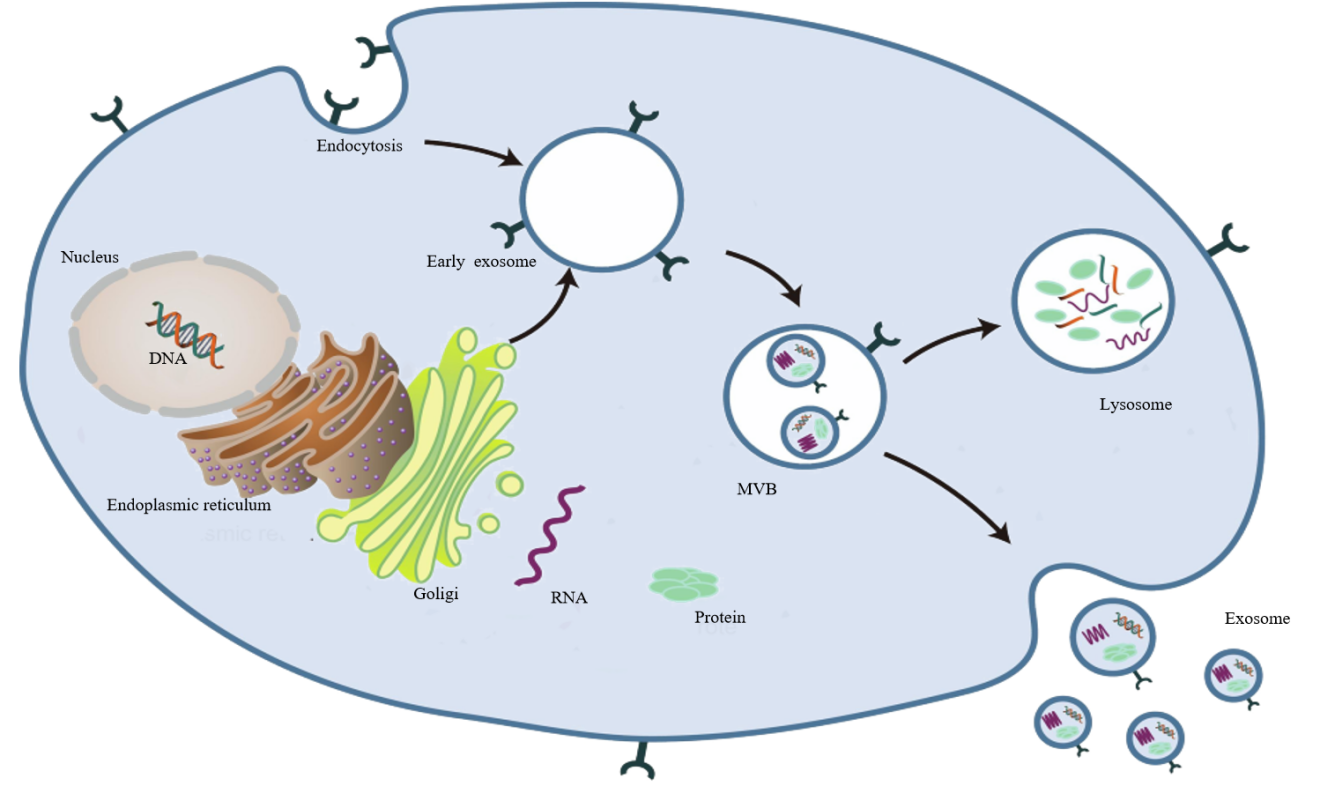 Figure 1 Schematic profile of the biogenesis of exosomes[2]. MVB: Multivesicular body. Citation: Liu Y, Wang Y, Lv Q, Li X. Exosomes: From garbage bins to translational medicine. Int J Pharm 2020; 583: 119333. Copyright© The Authors 2020. Published by Elsevier B.V..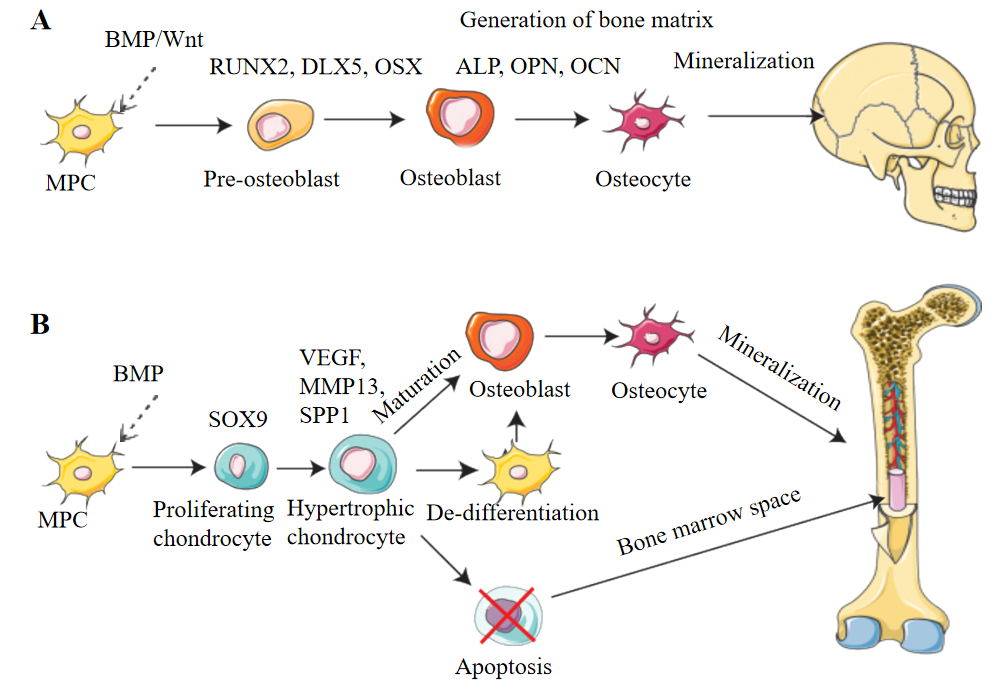 Figure 2 Pathways of bone formation during development[46]. A: Direct (intramembranous); B: Indirect (endochondral). BMP: Bone morphogenetic protein; MPC: Muscle precursor cell; VEGF: Vascular endothelial growth factor; RUNX2: Runt-related transcription factor 2; DLX5: Distal-less homeobox gene 5; ALP: Alkaline phosphatase; OPN: Osteopontin; OCN: Osteocalcin; MMP13: Matrix metallopeptidase-13. Citation: Schott NG, Friend NE, Stegemann JP. Coupling osteogenesis and vasculogenesis in engineered orthopedic tissues. Tissue Eng Part B Rev 2021; 27: 199-214. Copyright© The Authors 2021. Published by Mary Ann Liebert, Inc.Table 1 The role of exosome-derived ncRNA in bone regenerationBMSC: Bone mesenchymal stem cell; HRMEC: Human retinal microvascular endothelial cells; BMMSC: Bone marrow mesenchymal stem cell; ASC: Atypical squamous cell; EPC: Endothelial progenitor cell; ADSC: Adipose-derived stem cell; HASC: Human adipose-derived stem cell; N/A: No animal; MM: Multiple myeloma.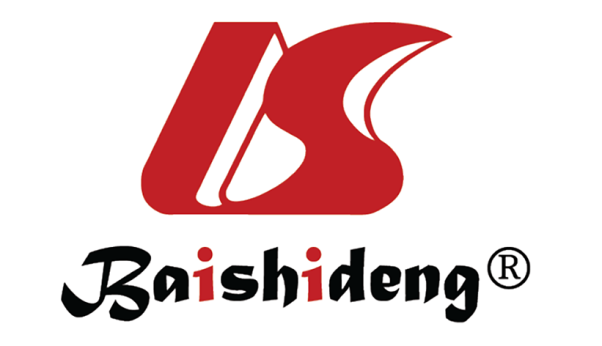 Published by Baishideng Publishing Group Inc7041 Koll Center Parkway, Suite 160, Pleasanton, CA 94566, USATelephone: +1-925-3991568E-mail: bpgoffice@wjgnet.comHelp Desk: https://www.f6publishing.com/helpdeskhttps://www.wjgnet.com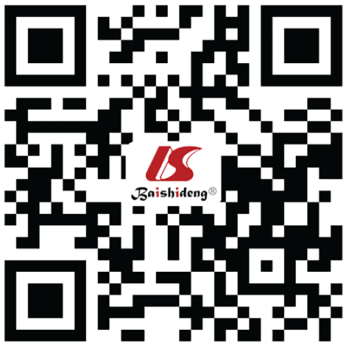 © 2022 Baishideng Publishing Group Inc. All rights reserved.Origin of exosomesNcRNAPathwayUp/downMechanismAnimal model Ref. BMSClncRNA H19HOXa H10UpPromoted osteogenesisMice[105]HBMSClncRNA MALAT1SATB2UpPromoted osteogenesisMice[108]MMlncRNARUNX2-AS1RUNX2 UpInhibit osteoblast differentiationMice[102]Prostate cancer cellslncRNANEAT1RUNX2UpPromoted osteogenesisMice[109]BMSCmiR-101FBXW7UpPromoted osteogenesisN/A[78]BMSCmiR-122-5pSPRY2DownPromoted osteogenesisRabbit[86]HiPS-MSCmiR-135bPDCD4DownPromoted osteogenesisRat[80]HBMSCmiR-935STAT1DownPromoted osteogenesisRat[87]BMSCmiR-21SMAD7DownInhibit osteoblast differentiationN/A[63]BMSCmiR-424-5pWIF1DownPromoted osteogenesisN/A[64]OsteoclastmiR-23a-5pRUNX2DownInhibit osteoblast differentiationN/A[89]FibroblastsmiR-23aCXCL12DownInhibit osteoblast differentiationN/A[25]BMSCmiR-186Mob1DownPromoted osteogenesisRat[74]hASCsmiR-375IGFBP3 DownPromoted osteogenesisRat [83]ADSCmiR-130a-3pSIRT7/WntDownPromoted osteogenesisN/A[70]Bone TissuesmiR-100-5pBMPR2/smad1/5/9DownInhibit osteoblast differentiationRat[61]ADSCsmiR-141-5pKCNQ1OT1UpPromoted osteogenesisN/A[90]Serumcirc_0006859ROCK1UpInhibit osteoblast differentiationN/A[118]DPSCscircLPAR1SATB2UpPromoted osteogenesisN/A[115]EPClncRNAMALAT1 ITGB1UpPromoted osteoclastogenesisMice[153]Osteoblastcirc_0008542RANKUpPromoted osteoclastogenesisMice[156]ASCsmiR-378Sufu UpPromoted angiogenic Rat[140]BMMSCmiR-126PI3K/AktDownPromoted angiogenic Mice[132]BMSCmiR-21-5pAKT and MAPK UpPromoted angiogenic Rat[136]HRMECslncRNA SNHG7 XBP1UpInhibit angiogenic N/A[142]BMSCmiR-126SPRED1DownPromoted angiogenic Rats[128]BMSCmiR-224-3pRB1CC1 UpPromoted angiogenic Rats[125]BMSCmiR-21-5pSPRY2DownPromoted angiogenic Rats[138]SHEDmiR-26aTGF-β/SMAD2/3UpPromoted angiogenic Mice[131]